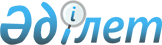 "Түркістан облысын әлеуметтік-экономикалық дамытудың 2024 жылға дейінгі кешенді жоспарын бекіту туралы" Қазақстан Республикасы Үкіметінің 2018 жылғы 29 желтоқсандағы № 938 қаулысына өзгерістер енгізу туралыҚазақстан Республикасы Үкіметінің 2021 жылғы 21 маусымдағы № 426 қаулысы "Түркістан облысын әлеуметтік-экономикалық дамытудың 2024 жылға дейінгі кешенді жоспарын бекіту туралы" Қазақстан Республикасы Үкіметінің 2018 жылғы 29 желтоқсандағы № 938 қаулысына өзгерістер енгізу туралы 
      Қазақстан Республикасының Үкіметі ҚАУЛЫ ЕТЕДІ:
      1. "Түркістан облысын әлеуметтік-экономикалық дамытудың 2024 жылға дейінгі кешенді жоспарын бекіту туралы" Қазақстан Республикасы Үкіметінің 2018 жылғы 29 желтоқсандағы № 938 қаулысына мынадай өзгерістер енгізілсін:
      тақырып мынадай редакцияда жазылсын:
      "Түркістан облысын әлеуметтік-экономикалық дамытудың 2021 – 2025 жылдарға арналған кешенді жоспарын бекіту туралы";
      1-тармақ мынадай редакцияда жазылсын:
      "1. Қоса беріліп отырған Түркістан облысын әлеуметтік-экономикалық дамытудың 2021 – 2025 жылдарға арналған кешенді жоспары (бұдан әрі – Жоспар) бекітілсін.";
      көрсетілген қаулымен бекітілген Түркістан облысын әлеуметтік-экономикалық дамытудың 2024  жылға дейінгі кешенді жоспары осы қаулыға қосымшаға сәйкес жаңа редакцияда жазылсын.
      2. Осы қаулы қол қойылған күнінен бастап қолданысқа енгізіледі. Түркістан облысын әлеуметтік-экономикалық дамытудың 2021 – 2025 жылдарға арналған кешенді жоспары
      Түркістан облысы еліміздің индустриялық-аграрлық өңірлерінің қатарына кіреді жəне мақта, жеміс-көкөніс өнімдерін, азық-түлік өнімдерін, құрылыс материалдарын ірі өндіруші жəне жеткізуші болып табылады. Өңір ауыл шаруашылығы өнімдерін өндіру бойынша республикада 2-орынға ие. Облыс уран қоры бойынша 1-орында (60 %), фосфориттер мен темір кендері бойынша 3-орында. Облыстың бəсекелестік артықшылықтарына табиғи қазбалар қорлары барит кен орындары, темір жəне полиметалл кендері, уран, фосфор, бентонит саздары, вермикулит, тальк, асбест, гранит, мəрмəр, гипс жəне кварц құмдары жатады.
      Облыстың дамыған көлік-логистика инфрақұрылымы бар.
      Елдің жалпы ішкі өнімінің құрылымында өңірдің үлес салмағы 3,3 % құрайды (2020 жыл). Жалпы өңірлік өнім (бұдан әрі – ЖӨӨ) көлемі 2 353,5 млрд теңгені немесе 2019 жылға 104,9 % құрады.
      ЖӨӨ-нің өндірісінде ауыл, орман және балық шаруашылығының үлесі 18,7 % (441,1 млрд теңге), өнеркәсіп – 16,7 %  (392,8 млрд теңге), білім беру – 10,7 %  (251,2 млрд теңге), құрылыс – 10,2 %  (239,7 млрд теңге) құрады.
      Түркістан облысында өнеркәсіп өндірісінің төмендеуі байқалады. Өнеркәсіп көлемінің төмендеуіне Түркістан облысының уранды қайта өңдеу компанияларының ("Қаратау", "Орталық" өндіруші кәсіпорын",  "Оңтүстік тау-химия компаниясы" БК", "Инкай" БК", "АППАК", "Катко" БК"  жауапкершілігі шектеулі серіктестіктері, "Заречное" БК" акционерлік қоғамы) өнім көлемінің төмендеуі әсер етті. Өнеркәсіптің нақты көлемі индексінде уран өңдіруші кәсіпорындардың үлесі 46 % асады, өнеркәсіптегі металлургияның үлесі – 12 % ("Қаратау", "Оңтүстік тау-химия компаниясы" БК", "Kazatomprom-SaUran" жауапкершілігі шектеулі серіктестіктер). Әлемдік уран нарығында бағаларды тұрақтандыру мақсатында Қазақстан Республикасының Энергетика министрлігі жыл сайын уран өндіру көлемін 20 %-ға төмендетуді көздейді. Бұл өз кезегінде облыстың өнеркәсіп өнімі көлеміне теріс әсер етуде. 
      Сондай-ақ Түркістан облысында металлургия  өндіру (95,7 %), сусындар өндіру (75,5 %), тоқыма бұйымдарын өндіру (64,9 %), қағаз және қағаздан жасалған өнімдер өндіру (89,5 %) көлемінің азаюынан өңдеу өнеркәсібі өндірісінің төмендеуі орын алуда (2021 жылғы қаңтар-наурыз).
      Сонымен бірге, облыстың ауыл шаруашылығын дамыту әлеуеті зор, мал шаруашылығын дамытудағы позициясы жоғары. Өңірдің перспективалы дамуы оны аграрлық-индустриялық әртараптандыру негізінде ауыл шаруашылығының жоғары әлеуетін одан әрі нығайтуға негізделетін болады.
      Облыс ірі сауда-логистика орталығына айналу мүмкіндігі бар маңызды көлік торабы болып табылады.
      Туризм Түркістан облысы экономикасының басым салаларының бірі болып табылады. Қазіргі таңда облыста 1 000-нан астам тарихи-мәдени мұра және 4 ерекше қорғалатын табиғи аумақ бар.
      Туризм саласында облысқа келуші туристердің саны жыл сайын өсуде. Мәселен, соңғы 3 жылда туристер саны 25 %  артты, орналастыру объектілерінің саны 131 бірлікті құрайды.
      Үдемелі жаңғырту, әлеуетті инвесторлар үшін тартымдылықты арттыру мақсатында Түркістан облысын әлеуметтік-экономикалық дамытудың 2021 – 2025 жылдарға арналған кешенді жоспары (ары қарай – Жоспар) әзірленді.
      Жоспар 141 ұйымдастырушылық және іске асыру іс-шарасынан тұрады.
      * – республикалық және жергілікті бюджет қаражаты есебінен қаржыландырылатын іс-шаралар бойынша шығыстар көлемі Түркістан облысының әкімдігі бюджет заңнамасына сәйкес қажетті құжаттаманы ұсынған кезде тиісті жоспарлы кезеңге республикалық және жергілікті бюджетті қалыптастыру және нақтылау кезінде нақтыланатын болады;
      ** – жеке инвестициялар мен мемлекеттік-жекешелік әріптестік қаражаты есебінен қаржыландырылатын іс-шаралар бойынша шығыстар көлемі объектілерді салу барысында нақтыланатын болады.
      Кешенді жоспарды іске асырудан мынадай нәтижелер күтіледі:
      Жалпы өңірлік өнім
      2025 жылға қарай облыстың ЖӨӨ 2020 жылмен салыстырғанда  1,5 есеге немесе номиналды мәнде 2,4 трлн теңгеден 3,6 трлн теңгеге ұлғаяды деп күтілуде. Облыстың ЖӨӨ құрылымында 2025 жылы құрылыс (22,5 %) және ауыл шаруашылығы (20,6 %) басым болады.
      Мыналар:
      1) халықтың нақты ақшалай табысының өсуін 54,8 %-ға ұлғайту;
      2) еңбек өнімділігін 52,1 %-ға арттыру;
      3) 39,9 мың жұмыс орнын ашу, оның ішінде тұрақты 15,9 мың жұмыс орнын құру жоспарланған.
      Негізгі капиталға тартылған инвестициялар өндіріс көздерінің бірі ретінде және ЖӨӨ-нің өсу нәтижесі болып табылады. Негізгі капиталға инвестициялар көлемі 2021 жылы 800,0 млрд теңгеге, 2022 жылы 1,1 трлн теңгеге, 2023 жылы 1,4 трлн теңгеге, 2024 жылы 1,7 трлн теңгеге, 2023 жылы 2,1 трлн теңгеге жетеді. 
      2025 жылға қарай ЖӨӨ-дегі шағын және орта бизнес үлесі 25 %-ға жетеді.
      Өнеркәсіп
      Облыста тамақ өнімдерінің өндірісі, жеңіл және химия өнеркәсібі, фармацевтика және т.б. сияқты салалардағы өңдеу өнеркәсібі дамыған. 10 мыңнан астам жаңа жұмыс орнын құра отырып, 498,1 млрд теңге сомасына 13 жобаны іске асыру жоспарланған.
      Жұмыс істеп тұрған және жаңа кәсіпорындардың қуаттарын жүктеу қамтамасыз етіледі.
      "Цифрлық Қазақстан" мемлекеттік бағдарламасы шеңберінде өнеркәсіптік кәсіпорындарда "Индустрия 4.0" цифрлық технологиясын енгізу бойынша жұмыстар жүргізу жоспарлануда.
      Нәтижесінде 2025 жылға қарай өнеркәсіп өндірісінің көлемі номиналды мәнде 2020 жылмен салыстырғанда 1,3 есе ұлғаяды және 713,0 млрд теңгені, НКИ 102,4 % құрайды.
      Ауыл шаруашылығы
      Түркістан қаласының айналасында азық-түлік белдеуін құру күтілуде (11 мың га). 809,9 млн теңге сомаға 93 инвестициялық жобаны іске асыру жоспарлануда. 
      Жасанды су қоймаларын салу және жөндеу, 11,6 мың га жаңбырлатып суару технологияларын енгізу жоспарлануда.
      Ауыл шаруашылығы техникасы мен тракторлар паркі 37 %-ға жаңартылатын болады, бұл ауыл шаруашылығындағы еңбек өнімділігін 2,5 есеге арттырады.
      Нәтижесінде 2025 жылға қарай ауыл шаруашылығы өндірісінің жалпы өнімі 1 313,5 млрд теңгені, НКИ 105 % құрайды.
      Денсаулық сақтау
      Халық үшін денсаулық сақтау объектілерінің қолжетімділігін арттыру мақсатында 2025 жылға дейін бір ауысымда 500 адам қабылдайтын 3 денсаулық сақтау объектісін, сондай-ақ балалар ауруханасы үшін 190 төсек орындық  емдеу корпусын пайдалануға беру жоспарлануда. Түркістан қаласында жедел медициналық жәрдем станцияларын, симуляциялық орталық және стоматологиялық клиника, көпбейінді аурухана салу жоспарлануда. Сарыағаш қаласында перинаталдық орталық, Түркістан қаласында H. H. Sheikh Mohamed Bin Zayed Al Nahyan атындағы ана мен бала орталығы салынатын болады.
      Аталған іс-шаралар бекітілген халыққа профилактикалық жұмыстарды жүргізу үшін білікті, мамандандырылған және шұғыл медициналық көмек көрсетудің қолжетімділігін, тиімділігін және сапасын арттыруға, халықтың денсаулығын жақсартуға, бала тууды арттыруды және өлім-жітімді азайтуды қамтамасыз етуге, халықтың медициналық көмек іздеп шетелге шығуын азайтуға мүмкіндік береді. Медициналық туризм дамитын болады. Өлім-жітім коэффициенті 5,9-ға дейін төмендейді деп күтілуде.
      Халықты әлеуметтік қорғау 
      Кентау қаласында 200 орындық оңалту орталығын салу мүгедектерге барынша тәуелсіздікке, дене, ақыл-ой, әлеуметтік, кәсіби қабілеттерге толық қол жеткізуге, сақтауға және өмірдің барлық аспектілеріне толық араласуға мүмкіндік беру үшін тиімді және тиісті шараларды арттыруға мүмкіндік береді. Осы мақсатта кешенді оңалту қызметтері мен бағдарламалардың мүгедектердің тікелей тұрғылықты жерлеріне мүмкіндігінше жақын қолжетімділігін ескере отырып ұйымдастыру, нығайту және кеңейту қажет.
      Білім
      2025 жылға қарай 130 (36 700 оқу орны) жалпы білім беретін мектеп салу жоспарлануда, оның ішінде: 2021 жылы – 47 мектеп, 2022 жылы – 26 мектеп, 2023 жылы – 21 мектеп, 2024 жылы – 24 мектеп, 2025 жылы – 12 мектеп.
      Нәтижесінде облыста 3 ауысымды және авариялық мектептер толығымен жойылады.
      Мектептерді салу нәтижесінде оқушылар оқу орындарымен қамтамасыз етіледі.
      Дарынды балаларға арналған мектепке деген сұранысты ескере отырып, Түркістан қаласында "Назарбаев Зияткерлік мектебі" мен 700 оқушыға арналған "Дарын" мектеп-интернатын, қала мен жақын орналасқан аудандардың оқушылары үшін 500 орындық жатақхана салу жоспарлануда.
      Мәдениет
      Түркістан қаласын түркі әлемінің рухани-мәдени орталығы ретінде дамыту, сондай-ақ жақын және алыс шетелдерде ұлттық өнер мен әдет-ғұрыпты кеңінен насихаттау, жас таланттарды қолдау, заманауи материалдық-техникалық жабдықтармен жарақтандырылған және әлемдік стандарттарға сәйкес келетін жаңа мәдени объектілер салу.
      Спорт
      Халықты бұқаралық спортқа тарту, республикалық және халықаралық спорттық жарыстарда жоғары спорттық нәтижелерге қол жеткізу мақсатында Түркістан қаласында 10 спорт нысанының құрылысы жоспарлануда, оның ішінде ескек есу каналы, мұз сарайы, ипподром және т.б., сондай-ақ олимпиадалық резерв мектебіне әкімшілік ғимарат пен               100 орындық жатақхана салу жоспарлануда.
      2025 жылға қарай дене шынықтырумен және спортпен жүйелі түрде айналысатын азаматтарды қамту 45 %-ға жетеді.
      Туризм
      Туризм облыс экономикасының перспективалы салаларының біріне айналуда. Облыс Орта Азия мен Қазақстанның қарқынды дамып келе жатқан аймақтарының түйіскен жерінде орналасқан.
      Өңірдің туристік тартымдылығын арттыру, құрылатын жұмыс орындарының санын және туристер ағынын ұлғайтады.
      Жаңа туристік дестонациялар құрылады және туристік индустрия дамытылады.
      2025 жылға дейін туризм инфрақұрылымын дамыту мыналарды қамтиды:
      "Қасқасу" туристік-рекреациялық орталығының тау-кен инфрақұрылымын салу;
      Түркістан қаласының туристік-рекреациялық орталығының инфрақұрылымын салу;
      Түркістан қаласының түркі әлемінің рухани астанасы ретінде дамуын және 2025 жылға қарай көптеген туристік және мәдени объектілердің салынуын ескере отырып, туристер саны 2,5 млн адамға дейін өседі. Орналасу орындарында  қызмет көрсетілген келушілер санының жыл сайынғы өсімі 11 % құрайды.
      Көлік және инженерлік инфрақұрылым
      2025 жылға дейін облыстық және аудандық маңызы бар автомобиль жолдарын салу және реконструкциялау жоспарланған. Көлік және инженерлік инфрақұрылымды дамыту нәтижесінде жақсы және қанағаттанарлық күйдегі жолдардың деңгейі 2025 жылы 99,5 %-ға жетеді.
      Түркістан қаласында жаңа теміржол вокзалын және "Түркістан – Шымкент – Ташкент" жылдамдығы жоғары теміржол магистралін салу күтілуде.
      Тұрғын үй-коммуналдық шаруашылық
      2025 жылға дейін халықты орталықтандырылған сумен және су бұрумен 100 % қамтуға қол жеткізу жоспарланған.
      Газбен жабдықтау саласында халықты немесе 722 елді мекенді 85,4 %  қамтуға қол жеткізіледі.
      2025 жылға дейін 220-110 кВ желісі бар 220-110 кВ 5 қосалқы станциясын салу нәтижесінде 7 ауданның (Сауран, Жетісай, Ордабасы, Отырар, Төлеби,  Кентау және Арыс қаласы) тұрғындарын сапалы, тұрақты электр энергиясымен қамтамасыз ету мүмкіндігі пайда болады.
      Экономиканың өсу нүктелері болып табылатын жоғарыда көрсетілген қалалар мен елді мекендерді коммуналдық инфрақұрылымдармен қамтамасыз ету ауыл шаруашылығы шикізатын қайта өңдеуді дамыту, өнеркәсіптің ірі және шағын кәсіпорындарын ұйымдастыру және ШОБ-ты дамыту үшін жағдай туғызады.
      Ескертпе: аббревиатуралардың толық жазылуы:
					© 2012. Қазақстан Республикасы Әділет министрлігінің «Қазақстан Республикасының Заңнама және құқықтық ақпарат институты» ШЖҚ РМК
				
      Қазақстан Республикасының
Премьер-Министрі

А. Мамин
Қазақстан Республикасы
Үкіметінің
2021 жылғы 21 маусымдағы
№ 426 қаулысына
қосымшаҚазақстан Республикасы
Үкіметінің
2018 жылғы 29 желтоқсандағы
№ 938 қаулысымен
бекітілген
Р/с №

Іс-шараның атауы

Аяқталу нысаны

Жауапты орындаушылар

Орындалу мерзімі

Болжамды шығыстар*
(млн теңге)

Қаржыландыру көздері

1

2

3

4

5

6

7

1. Өнеркәсіп және кәсіпкерлік

1
"TURKISTAN" АЭА өнеркәсіптік аймағының аумағында инфрақұрылым салу
пайдалануға беру актісі
ИИДМ, Түркістан облысының әкімдігі
2021
1 611,0
РБ
1
"TURKISTAN" АЭА өнеркәсіптік аймағының аумағында инфрақұрылым салу
пайдалануға беру актісі
ИИДМ, Түркістан облысының әкімдігі
2022
1 500,0
РБ
1
"TURKISTAN" АЭА өнеркәсіптік аймағының аумағында инфрақұрылым салу
пайдалануға беру актісі
ИИДМ, Түркістан облысының әкімдігі
2022
800,0
ЖБ
1
"TURKISTAN" АЭА өнеркәсіптік аймағының аумағында инфрақұрылым салу
пайдалануға беру актісі
ИИДМ, Түркістан облысының әкімдігі
2023

 
1 000,0
РБ
1
"TURKISTAN" АЭА өнеркәсіптік аймағының аумағында инфрақұрылым салу
пайдалануға беру актісі
ИИДМ, Түркістан облысының әкімдігі
2023

 
950,0
ЖБ
1
"TURKISTAN" АЭА өнеркәсіптік аймағының аумағында инфрақұрылым салу
пайдалануға беру актісі
ИИДМ, Түркістан облысының әкімдігі
2024
1 000,0
РБ
1
"TURKISTAN" АЭА өнеркәсіптік аймағының аумағында инфрақұрылым салу
пайдалануға беру актісі
ИИДМ, Түркістан облысының әкімдігі
2025
1 000,0
РБ
2
Түлкібас ауданында химиялық кешен салу
пайдалануға беру актісі
Түркістан облысының әкімдігі
2022
56 300,0
ЖИ
2
Түлкібас ауданында химиялық кешен салу
пайдалануға беру актісі
Түркістан облысының әкімдігі
2023
80 000,0
ЖИ
3
Ордабасы ауданында мұнай өңдейтін зауыт салу

 
пайдалануға беру актісі
Түркістан облысының әкімдігі
2021
18 576,0
ЖИ
3
Ордабасы ауданында мұнай өңдейтін зауыт салу

 
пайдалануға беру актісі
Түркістан облысының әкімдігі
2022
111 424,0
ЖИ
4
Созақ ауданында фосфорит кенін өңдейтін зауыт салу
пайдалануға беру актісі
Түркістан облысының әкімдігі
2021
10 000,0
ЖИ
4
Созақ ауданында фосфорит кенін өңдейтін зауыт салу
пайдалануға беру актісі
Түркістан облысының әкімдігі
2022
10 000,0
ЖИ
4
Созақ ауданында фосфорит кенін өңдейтін зауыт салу
пайдалануға беру актісі
Түркістан облысының әкімдігі
2023
20 000,0
ЖИ
4
Созақ ауданында фосфорит кенін өңдейтін зауыт салу
пайдалануға беру актісі
Түркістан облысының әкімдігі
2024
89 900,0
ЖИ
5
Түркістан қаласында тұрмыстық техника шығаратын зауыт салу
пайдалануға беру актісі
Түркістан облысының әкімдігі
2022
21 000,0
ЖИ
5
Түркістан қаласында тұрмыстық техника шығаратын зауыт салу
пайдалануға беру актісі
Түркістан облысының әкімдігі
2023
15 000,0
ЖИ
6
Түркістан қаласында ветеринариялық препараттар шығаратын зауыт салу
пайдалануға беру актісі
Түркістан облысының әкімдігі
2021
630,0
ЖИ
6
Түркістан қаласында ветеринариялық препараттар шығаратын зауыт салу
пайдалануға беру актісі
Түркістан облысының әкімдігі
2022
1 470,0
ЖИ
7
Сайрам ауданында ересектер мен балаларға арналған жөргектер шығаратын зауыт салу
пайдалануға беру актісі
Түркістан облысының әкімдігі
2021
2 000,0
ЖИ
8
Отырар ауданында қуаты 50 Мвт күн электр станциясын салу
пайдалануға беру актісі
Түркістан облысының әкімдігі
2021
6 250,0
ЖИ
8
Отырар ауданында қуаты 50 Мвт күн электр станциясын салу
пайдалануға беру актісі
Түркістан облысының әкімдігі
2022
6 250,0
ЖИ
9
Түркістан қаласында сумен жабдықтауға, газбен жабдықтауға, кәрізге және кабель төсеуге арналған полиэтилен құбырларын шығаратын зауыт салу
пайдалануға беру актісі
Түркістан облысының әкімдігі
2021
1 800,0
ЖИ
10
Түркістан қаласында желатин шығаратын зауыт салу
пайдалануға беру актісі
Түркістан облысының әкімдігі
2021
8 520,0
ЖИ
10
Түркістан қаласында желатин шығаратын зауыт салу
пайдалануға беру актісі
Түркістан облысының әкімдігі
2022
6 980,0
ЖИ
11
Түркістан қаласында арнайы техника мен жүк көліктерін құрастыру зауытын салу
пайдалануға беру актісі
Түркістан облысының әкімдігі
2022
2 000,0
ЖИ
12
Түркістан қаласында керамикалық кірпіш шығаратын зауыт салу
пайдалануға беру актісі
Түркістан облысының әкімдігі
2022
10 000,0
ЖИ
13
Түркістан қаласында ауыл шаруашылығы техникасын шығаратын зауыт салу
пайдалануға беру актісі
Түркістан облысының әкімдігі
2022
2 500,0
ЖИ
14
Түркістан қаласында эко базар салу 
пайдалануға беру актісі
Түркістан облысының әкімдігі
2021
5 000,0
ЖИ
14
Түркістан қаласында эко базар салу 
пайдалануға беру актісі
Түркістан облысының әкімдігі
2022
5 000,0
ЖИ
15
Түркістан қаласында McDonald’s жылдам тамақтану мейрамханасын салу
пайдалануға беру актісі
Түркістан облысының әкімдігі
2021
300,0
ЖИ
15
Түркістан қаласында McDonald’s жылдам тамақтану мейрамханасын салу
пайдалануға беру актісі
Түркістан облысының әкімдігі
2022
500,0
ЖИ
16
Түркістан қаласында "Turkistan Mall" сауда және ойын-сауық орталығын салу
пайдалануға беру актісі
Түркістан облысының әкімдігі
2021
2 500,0
ЖИ
16
Түркістан қаласында "Turkistan Mall" сауда және ойын-сауық орталығын салу
пайдалануға беру актісі
Түркістан облысының әкімдігі
2022
5 000,0
ЖИ
16
Түркістан қаласында "Turkistan Mall" сауда және ойын-сауық орталығын салу
пайдалануға беру актісі
Түркістан облысының әкімдігі
2023
5 000,0
ЖИ
17
Түркістан қаласында  "Otau" сауда және ойын-сауық орталығын салу
пайдалануға беру актісі
Түркістан облысының әкімдігі
2021
8 400,0
ЖИ
18
Түркістан қаласында "Бульвар" бизнес орталығын салу
пайдалануға беру актісі
Түркістан облысының әкімдігі
2021
2 000,0
ЖИ

 
18
Түркістан қаласында "Бульвар" бизнес орталығын салу
пайдалануға беру актісі
Түркістан облысының әкімдігі
2022
1 000,0
ЖИ

 
19
Түркістан қаласында "Soho" бизнес орталығын салу
пайдалануға беру актісі
Түркістан облысының әкімдігі
2021
500,0
ЖИ
19
Түркістан қаласында "Soho" бизнес орталығын салу
пайдалануға беру актісі
Түркістан облысының әкімдігі
2022
1 000,0
ЖИ
20
Түркістан қаласында "Yassy tower" бизнес орталығын салу
пайдалануға беру актісі
Түркістан облысының әкімдігі
2021
10 500,0
ЖИ
21
Түркістан қаласында сауда және ойын-сауық орталығын салу
пайдалануға беру актісі
Түркістан облысының әкімдігі
2021

 
350,0

 
ЖИ
22
Түркістан қаласында индустриялық аймақтарды 130 га кеңейту және инфрақұрылым тарту
пайдалануға беру актісі
ҰЭМ, Түркістан облысының әкімдігі
2021
3 000,0
РБ
22
Түркістан қаласында индустриялық аймақтарды 130 га кеңейту және инфрақұрылым тарту
пайдалануға беру актісі
ҰЭМ, Түркістан облысының әкімдігі
2021
600,0
ЖБ
22
Түркістан қаласында индустриялық аймақтарды 130 га кеңейту және инфрақұрылым тарту
пайдалануға беру актісі
ҰЭМ, Түркістан облысының әкімдігі
2022
700,0
РБ
22
Түркістан қаласында индустриялық аймақтарды 130 га кеңейту және инфрақұрылым тарту
пайдалануға беру актісі
ҰЭМ, Түркістан облысының әкімдігі
2022
100,0
ЖБ
22
Түркістан қаласында индустриялық аймақтарды 130 га кеңейту және инфрақұрылым тарту
пайдалануға беру актісі
ҰЭМ, Түркістан облысының әкімдігі
2023
550,0
РБ
22
Түркістан қаласында индустриялық аймақтарды 130 га кеңейту және инфрақұрылым тарту
пайдалануға беру актісі
ҰЭМ, Түркістан облысының әкімдігі
2023
100,0
ЖБ
22
Түркістан қаласында индустриялық аймақтарды 130 га кеңейту және инфрақұрылым тарту
пайдалануға беру актісі
ҰЭМ, Түркістан облысының әкімдігі
2024
450,0
РБ
22
Түркістан қаласында индустриялық аймақтарды 130 га кеңейту және инфрақұрылым тарту
пайдалануға беру актісі
ҰЭМ, Түркістан облысының әкімдігі
2024
100,0
ЖБ
22
Түркістан қаласында индустриялық аймақтарды 130 га кеңейту және инфрақұрылым тарту
пайдалануға беру актісі
ҰЭМ, Түркістан облысының әкімдігі
2025
200,0
РБ
22
Түркістан қаласында индустриялық аймақтарды 130 га кеңейту және инфрақұрылым тарту
пайдалануға беру актісі
ҰЭМ, Түркістан облысының әкімдігі
2025
100,0
ЖБ
23
"Бизнестің жол картасы – 2025" бизнесті қолдау мен дамытудың мемлекеттік бағдарламасы шеңберінде сыйақы мөлшерлемесін субсидиялау
Үкіметке ақпарат

 
ҰЭМ, Түркістан облысының әкімдігі
2021
3 700,0
РБ
23
"Бизнестің жол картасы – 2025" бизнесті қолдау мен дамытудың мемлекеттік бағдарламасы шеңберінде сыйақы мөлшерлемесін субсидиялау
Үкіметке ақпарат

 
ҰЭМ, Түркістан облысының әкімдігі
2021
1 864,0
ЖБ
23
"Бизнестің жол картасы – 2025" бизнесті қолдау мен дамытудың мемлекеттік бағдарламасы шеңберінде сыйақы мөлшерлемесін субсидиялау
Үкіметке ақпарат

 
ҰЭМ, Түркістан облысының әкімдігі
2022
3 700,0
РБ
23
"Бизнестің жол картасы – 2025" бизнесті қолдау мен дамытудың мемлекеттік бағдарламасы шеңберінде сыйақы мөлшерлемесін субсидиялау
Үкіметке ақпарат

 
ҰЭМ, Түркістан облысының әкімдігі
2022
1 864,0
ЖБ
23
"Бизнестің жол картасы – 2025" бизнесті қолдау мен дамытудың мемлекеттік бағдарламасы шеңберінде сыйақы мөлшерлемесін субсидиялау
Үкіметке ақпарат

 
ҰЭМ, Түркістан облысының әкімдігі
2023
3 700,0
РБ
23
"Бизнестің жол картасы – 2025" бизнесті қолдау мен дамытудың мемлекеттік бағдарламасы шеңберінде сыйақы мөлшерлемесін субсидиялау
Үкіметке ақпарат

 
ҰЭМ, Түркістан облысының әкімдігі
2024
3 700,0
РБ
23
"Бизнестің жол картасы – 2025" бизнесті қолдау мен дамытудың мемлекеттік бағдарламасы шеңберінде сыйақы мөлшерлемесін субсидиялау
Үкіметке ақпарат

 
ҰЭМ, Түркістан облысының әкімдігі
2025
3 700,0
РБ
24
"Бизнестің жол картасы – 2025" бизнесті қолдау мен дамытудың мемлекеттік бағдарламасы шеңберінде кәсіпкерлердің кредиттері бойынша кепілдік беру
Үкіметке ақпарат

 
ҰЭМ, Түркістан облысының әкімдігі
2021
600,0
РБ
24
"Бизнестің жол картасы – 2025" бизнесті қолдау мен дамытудың мемлекеттік бағдарламасы шеңберінде кәсіпкерлердің кредиттері бойынша кепілдік беру
Үкіметке ақпарат

 
ҰЭМ, Түркістан облысының әкімдігі
2021
701,0
ЖБ
24
"Бизнестің жол картасы – 2025" бизнесті қолдау мен дамытудың мемлекеттік бағдарламасы шеңберінде кәсіпкерлердің кредиттері бойынша кепілдік беру
Үкіметке ақпарат

 
ҰЭМ, Түркістан облысының әкімдігі
2022
600,0
РБ
24
"Бизнестің жол картасы – 2025" бизнесті қолдау мен дамытудың мемлекеттік бағдарламасы шеңберінде кәсіпкерлердің кредиттері бойынша кепілдік беру
Үкіметке ақпарат

 
ҰЭМ, Түркістан облысының әкімдігі
2022
701,0
ЖБ
24
"Бизнестің жол картасы – 2025" бизнесті қолдау мен дамытудың мемлекеттік бағдарламасы шеңберінде кәсіпкерлердің кредиттері бойынша кепілдік беру
Үкіметке ақпарат

 
ҰЭМ, Түркістан облысының әкімдігі
2023
600,0
РБ
24
"Бизнестің жол картасы – 2025" бизнесті қолдау мен дамытудың мемлекеттік бағдарламасы шеңберінде кәсіпкерлердің кредиттері бойынша кепілдік беру
Үкіметке ақпарат

 
ҰЭМ, Түркістан облысының әкімдігі
2024
600,0
РБ
24
"Бизнестің жол картасы – 2025" бизнесті қолдау мен дамытудың мемлекеттік бағдарламасы шеңберінде кәсіпкерлердің кредиттері бойынша кепілдік беру
Үкіметке ақпарат

 
ҰЭМ, Түркістан облысының әкімдігі
2025
600,0
РБ
25
"Бизнестің жол картасы – 2025" бизнесті қолдау мен дамытудың мемлекеттік бағдарламасы шеңберінде жаңа-бизнес идеяларды іске асыруға үшін мемлекеттік гранттар беру
Үкіметке ақпарат

 
ҰЭМ, Түркістан облысының әкімдігі
2021
48,0
РБ
25
"Бизнестің жол картасы – 2025" бизнесті қолдау мен дамытудың мемлекеттік бағдарламасы шеңберінде жаңа-бизнес идеяларды іске асыруға үшін мемлекеттік гранттар беру
Үкіметке ақпарат

 
ҰЭМ, Түркістан облысының әкімдігі
2022
48,0
РБ
25
"Бизнестің жол картасы – 2025" бизнесті қолдау мен дамытудың мемлекеттік бағдарламасы шеңберінде жаңа-бизнес идеяларды іске асыруға үшін мемлекеттік гранттар беру
Үкіметке ақпарат

 
ҰЭМ, Түркістан облысының әкімдігі
2023
48,0
РБ
25
"Бизнестің жол картасы – 2025" бизнесті қолдау мен дамытудың мемлекеттік бағдарламасы шеңберінде жаңа-бизнес идеяларды іске асыруға үшін мемлекеттік гранттар беру
Үкіметке ақпарат

 
ҰЭМ, Түркістан облысының әкімдігі
2024
48,0
РБ
25
"Бизнестің жол картасы – 2025" бизнесті қолдау мен дамытудың мемлекеттік бағдарламасы шеңберінде жаңа-бизнес идеяларды іске асыруға үшін мемлекеттік гранттар беру
Үкіметке ақпарат

 
ҰЭМ, Түркістан облысының әкімдігі
2025
48,0
РБ
26
Облыс орталықтарын, моноқалаларда кәсіпкерлікті дамытуға жәрдемдесуге кредит беру
Үкіметке ақпарат

 
ҰЭМ, Түркістан облысының әкімдігі
2021
300,0
РБ
26
Облыс орталықтарын, моноқалаларда кәсіпкерлікті дамытуға жәрдемдесуге кредит беру
Үкіметке ақпарат

 
ҰЭМ, Түркістан облысының әкімдігі
2022
300,0
РБ
26
Облыс орталықтарын, моноқалаларда кәсіпкерлікті дамытуға жәрдемдесуге кредит беру
Үкіметке ақпарат

 
ҰЭМ, Түркістан облысының әкімдігі
2023
300,0
РБ
26
Облыс орталықтарын, моноқалаларда кәсіпкерлікті дамытуға жәрдемдесуге кредит беру
Үкіметке ақпарат

 
ҰЭМ, Түркістан облысының әкімдігі
2024
300,0
РБ
26
Облыс орталықтарын, моноқалаларда кәсіпкерлікті дамытуға жәрдемдесуге кредит беру
Үкіметке ақпарат

 
ҰЭМ, Түркістан облысының әкімдігі
2025
300,0
РБ
Жиыны
569 781,0

2. Ауыл шаруашылығы

27
АӨК 93 инвестициялық жобасын іске асыру бойынша 2021 – 2025 жылдарға арналған жол картасын іске асыру (2021 жылы – 36 жоба, 2022 жылы – 31 жоба,  2023 жылы – 16 жоба, 2024 жылы – 7 жоба,  2025 жылы – 3 жоба)
пайдалануға беру актісі
Түркістан облысының әкімдігі, АШМ, "Бәйтерек" ҰБХ" АҚ (келісім бойынша)
2021
83 581,0
ЖИ
27
АӨК 93 инвестициялық жобасын іске асыру бойынша 2021 – 2025 жылдарға арналған жол картасын іске асыру (2021 жылы – 36 жоба, 2022 жылы – 31 жоба,  2023 жылы – 16 жоба, 2024 жылы – 7 жоба,  2025 жылы – 3 жоба)
пайдалануға беру актісі
Түркістан облысының әкімдігі, АШМ, "Бәйтерек" ҰБХ" АҚ (келісім бойынша)
2022
116 977,0
ЖИ
27
АӨК 93 инвестициялық жобасын іске асыру бойынша 2021 – 2025 жылдарға арналған жол картасын іске асыру (2021 жылы – 36 жоба, 2022 жылы – 31 жоба,  2023 жылы – 16 жоба, 2024 жылы – 7 жоба,  2025 жылы – 3 жоба)
пайдалануға беру актісі
Түркістан облысының әкімдігі, АШМ, "Бәйтерек" ҰБХ" АҚ (келісім бойынша)
2023
92 838,0
ЖИ
27
АӨК 93 инвестициялық жобасын іске асыру бойынша 2021 – 2025 жылдарға арналған жол картасын іске асыру (2021 жылы – 36 жоба, 2022 жылы – 31 жоба,  2023 жылы – 16 жоба, 2024 жылы – 7 жоба,  2025 жылы – 3 жоба)
пайдалануға беру актісі
Түркістан облысының әкімдігі, АШМ, "Бәйтерек" ҰБХ" АҚ (келісім бойынша)
2024
514 920,0
ЖИ
27
АӨК 93 инвестициялық жобасын іске асыру бойынша 2021 – 2025 жылдарға арналған жол картасын іске асыру (2021 жылы – 36 жоба, 2022 жылы – 31 жоба,  2023 жылы – 16 жоба, 2024 жылы – 7 жоба,  2025 жылы – 3 жоба)
пайдалануға беру актісі
Түркістан облысының әкімдігі, АШМ, "Бәйтерек" ҰБХ" АҚ (келісім бойынша)
2025
1 650,0
ЖИ
28
Түркістан қаласының айналасында 11 000 га азық-түлік белдеуін құру (2021 жылы – 3 жоба,  2022 жылы – 1 жоба,  2023 жылы – 1 жоба,  2024 жылы – 1 жоба,  2025 жылы – 1 жоба)
пайдалануға беру актісі
Түркістан облысының әкімдігі, АШМ, "Бәйтерек" ҰБХ" АҚ (келісім бойынша)
2021
2 520,0
ЖИ
28
Түркістан қаласының айналасында 11 000 га азық-түлік белдеуін құру (2021 жылы – 3 жоба,  2022 жылы – 1 жоба,  2023 жылы – 1 жоба,  2024 жылы – 1 жоба,  2025 жылы – 1 жоба)
пайдалануға беру актісі
Түркістан облысының әкімдігі, АШМ, "Бәйтерек" ҰБХ" АҚ (келісім бойынша)
2021
500,0
ЖБ
28
Түркістан қаласының айналасында 11 000 га азық-түлік белдеуін құру (2021 жылы – 3 жоба,  2022 жылы – 1 жоба,  2023 жылы – 1 жоба,  2024 жылы – 1 жоба,  2025 жылы – 1 жоба)
пайдалануға беру актісі
Түркістан облысының әкімдігі, АШМ, "Бәйтерек" ҰБХ" АҚ (келісім бойынша)
2022
1 100,0
ЖИ
28
Түркістан қаласының айналасында 11 000 га азық-түлік белдеуін құру (2021 жылы – 3 жоба,  2022 жылы – 1 жоба,  2023 жылы – 1 жоба,  2024 жылы – 1 жоба,  2025 жылы – 1 жоба)
пайдалануға беру актісі
Түркістан облысының әкімдігі, АШМ, "Бәйтерек" ҰБХ" АҚ (келісім бойынша)
2022
500,0
ЖБ
28
Түркістан қаласының айналасында 11 000 га азық-түлік белдеуін құру (2021 жылы – 3 жоба,  2022 жылы – 1 жоба,  2023 жылы – 1 жоба,  2024 жылы – 1 жоба,  2025 жылы – 1 жоба)
пайдалануға беру актісі
Түркістан облысының әкімдігі, АШМ, "Бәйтерек" ҰБХ" АҚ (келісім бойынша)
2023
1 600,0
ЖИ
28
Түркістан қаласының айналасында 11 000 га азық-түлік белдеуін құру (2021 жылы – 3 жоба,  2022 жылы – 1 жоба,  2023 жылы – 1 жоба,  2024 жылы – 1 жоба,  2025 жылы – 1 жоба)
пайдалануға беру актісі
Түркістан облысының әкімдігі, АШМ, "Бәйтерек" ҰБХ" АҚ (келісім бойынша)
2024
4 400,0
ЖИ
28
Түркістан қаласының айналасында 11 000 га азық-түлік белдеуін құру (2021 жылы – 3 жоба,  2022 жылы – 1 жоба,  2023 жылы – 1 жоба,  2024 жылы – 1 жоба,  2025 жылы – 1 жоба)
пайдалануға беру актісі
Түркістан облысының әкімдігі, АШМ, "Бәйтерек" ҰБХ" АҚ (келісім бойынша)
2025
4 400,0
ЖИ
29
Шардара ауданының Жаушықұм алқабында 12 192 га алаңда су тартқышты және сорғы станциясын реконструкциялау
пайдалануға беру актісі
ЭГТРМ
2021
1 800,0
ЖИ

 
29
Шардара ауданының Жаушықұм алқабында 12 192 га алаңда су тартқышты және сорғы станциясын реконструкциялау
пайдалануға беру актісі
ЭГТРМ
2022
5 000,0
ЖИ

 
29
Шардара ауданының Жаушықұм алқабында 12 192 га алаңда су тартқышты және сорғы станциясын реконструкциялау
пайдалануға беру актісі
ЭГТРМ
2023
5 000,0
ЖИ

 
30
Сауран, Бәйдібек, Ордабасы аудандарының және Түркістан қаласының суармалы жерлерін сумен қамтамасыз етуді арттыру мақсатында Бөген өзенінде "Сарқырама" су қоймасын салу
пайдалануға беру актісі
ЭГТРМ, Түркістан облысының әкімдігі
2021
80,0
ЖБ
30
Сауран, Бәйдібек, Ордабасы аудандарының және Түркістан қаласының суармалы жерлерін сумен қамтамасыз етуді арттыру мақсатында Бөген өзенінде "Сарқырама" су қоймасын салу
пайдалануға беру актісі
ЭГТРМ, Түркістан облысының әкімдігі
2022
3 276,0
РБ
30
Сауран, Бәйдібек, Ордабасы аудандарының және Түркістан қаласының суармалы жерлерін сумен қамтамасыз етуді арттыру мақсатында Бөген өзенінде "Сарқырама" су қоймасын салу
пайдалануға беру актісі
ЭГТРМ, Түркістан облысының әкімдігі
2022
324,0
ЖБ
30
Сауран, Бәйдібек, Ордабасы аудандарының және Түркістан қаласының суармалы жерлерін сумен қамтамасыз етуді арттыру мақсатында Бөген өзенінде "Сарқырама" су қоймасын салу
пайдалануға беру актісі
ЭГТРМ, Түркістан облысының әкімдігі
2023
3 276,0
РБ
30
Сауран, Бәйдібек, Ордабасы аудандарының және Түркістан қаласының суармалы жерлерін сумен қамтамасыз етуді арттыру мақсатында Бөген өзенінде "Сарқырама" су қоймасын салу
пайдалануға беру актісі
ЭГТРМ, Түркістан облысының әкімдігі
2023
324,0
ЖБ
31
Кентау қаласы Орынғай ауылдық округінде Кеңсай-Қосқорған-2 су қоймасын салу
пайдалануға беру актісі
ЭГТРМ, Түркістан облысының әкімдігі
2021
1 890,0
РБ
32
Түркістан қаласында Шаға өзенінде қашыртқы арнасын салу
пайдалануға беру актісі
Түркістан облысының әкімдігі
2021
1 036,0
ЖБ
32
Түркістан қаласында Шаға өзенінде қашыртқы арнасын салу
пайдалануға беру актісі
Түркістан облысының әкімдігі
2022
3 000,0
ЖБ
33
Түркістан қаласында Түркістан магистральдық арнасын ПК-476-ден ПК-1082 дейін күрделі жөндеу
пайдалануға беру актісі
ЭГТРМ, Түркістан облысының әкімдігі
2021
7 783,0
РБ
33
Түркістан қаласында Түркістан магистральдық арнасын ПК-476-ден ПК-1082 дейін күрделі жөндеу
пайдалануға беру актісі
ЭГТРМ, Түркістан облысының әкімдігі
2021
464,0
ЖБ
33
Түркістан қаласында Түркістан магистральдық арнасын ПК-476-ден ПК-1082 дейін күрделі жөндеу
пайдалануға беру актісі
ЭГТРМ, Түркістан облысының әкімдігі
2022

 
2 221,0
РБ
33
Түркістан қаласында Түркістан магистральдық арнасын ПК-476-ден ПК-1082 дейін күрделі жөндеу
пайдалануға беру актісі
ЭГТРМ, Түркістан облысының әкімдігі
2022

 
1 267,0
ЖБ
34
Түркістан қаласында Түркістан магистральдық арнасын ПК-247-ден ПК-496 дейін күрделі жөндеу
пайдалануға беру актісі
ЭГТРМ, Түркістан облысының әкімдігі
2021
30,0
ЖБ
34
Түркістан қаласында Түркістан магистральдық арнасын ПК-247-ден ПК-496 дейін күрделі жөндеу
пайдалануға беру актісі
ЭГТРМ, Түркістан облысының әкімдігі
2022
3 150,0
РБ
34
Түркістан қаласында Түркістан магистральдық арнасын ПК-247-ден ПК-496 дейін күрделі жөндеу
пайдалануға беру актісі
ЭГТРМ, Түркістан облысының әкімдігі
2022
350,0
ЖБ
34
Түркістан қаласында Түркістан магистральдық арнасын ПК-247-ден ПК-496 дейін күрделі жөндеу
пайдалануға беру актісі
ЭГТРМ, Түркістан облысының әкімдігі
2023
3 150,0
РБ
34
Түркістан қаласында Түркістан магистральдық арнасын ПК-247-ден ПК-496 дейін күрделі жөндеу
пайдалануға беру актісі
ЭГТРМ, Түркістан облысының әкімдігі
2023
350,0
ЖБ
35
Арыс қаласында Арыс магистральдық арнасын күрделі жөндеу
пайдалануға беру актісі
ЭГТРМ, Түркістан облысының әкімдігі
2021
70,0
ЖБ
35
Арыс қаласында Арыс магистральдық арнасын күрделі жөндеу
пайдалануға беру актісі
ЭГТРМ, Түркістан облысының әкімдігі
2022
7 000,0
РБ
35
Арыс қаласында Арыс магистральдық арнасын күрделі жөндеу
пайдалануға беру актісі
ЭГТРМ, Түркістан облысының әкімдігі
2022
700,0
ЖБ
35
Арыс қаласында Арыс магистральдық арнасын күрделі жөндеу
пайдалануға беру актісі
ЭГТРМ, Түркістан облысының әкімдігі
2023
6 642,0
РБ
35
Арыс қаласында Арыс магистральдық арнасын күрделі жөндеу
пайдалануға беру актісі
ЭГТРМ, Түркістан облысының әкімдігі
2023
658,0
ЖБ
36
Ордабасы ауданында Қараспан магистральдық арнасын күрделі жөндеу
пайдалануға беру актісі
ЭГТРМ, Түркістан облысының әкімдігі
2021
33,0
ЖБ
36
Ордабасы ауданында Қараспан магистральдық арнасын күрделі жөндеу
пайдалануға беру актісі
ЭГТРМ, Түркістан облысының әкімдігі
2022
1 500,0
РБ
36
Ордабасы ауданында Қараспан магистральдық арнасын күрделі жөндеу
пайдалануға беру актісі
ЭГТРМ, Түркістан облысының әкімдігі
2022
176,0
ЖБ
36
Ордабасы ауданында Қараспан магистральдық арнасын күрделі жөндеу
пайдалануға беру актісі
ЭГТРМ, Түркістан облысының әкімдігі
2023
1 673,0
РБ
36
Ордабасы ауданында Қараспан магистральдық арнасын күрделі жөндеу
пайдалануға беру актісі
ЭГТРМ, Түркістан облысының әкімдігі
2023
176,0
ЖБ
37
Ордабасы ауданында Қараспан су торабын күрделі жөндеу
пайдалануға беру актісі
ЭГТРМ, Түркістан облысының әкімдігі
2021
17,0
ЖБ
37
Ордабасы ауданында Қараспан су торабын күрделі жөндеу
пайдалануға беру актісі
ЭГТРМ, Түркістан облысының әкімдігі
2022
566,0
РБ
37
Ордабасы ауданында Қараспан су торабын күрделі жөндеу
пайдалануға беру актісі
ЭГТРМ, Түркістан облысының әкімдігі
2022
62,0
ЖБ
37
Ордабасы ауданында Қараспан су торабын күрделі жөндеу
пайдалануға беру актісі
ЭГТРМ, Түркістан облысының әкімдігі
2023
566,0
РБ
37
Ордабасы ауданында Қараспан су торабын күрделі жөндеу
пайдалануға беру актісі
ЭГТРМ, Түркістан облысының әкімдігі
2023
61,0
ЖБ
38
Түркістан қаласының айналасында жасыл белдеу жасау (22 000 га)
пайдалануға беру актісі
Түркістан облысының әкімдігі
2021
9 500,0
ЖИ
38
Түркістан қаласының айналасында жасыл белдеу жасау (22 000 га)
пайдалануға беру актісі
Түркістан облысының әкімдігі
2022
9 500,0
ЖИ
Жиыны
907 657,0

3. Құрылыс

Тұрғын үй

39
Түркістан қаласында жеке құрылыс салушылар есебінен тұрғын үй салу
пайдалануға беру актісі
Түркістан облысының әкімдігі
2021
24 606,0
ЖИ
39
Түркістан қаласында жеке құрылыс салушылар есебінен тұрғын үй салу
пайдалануға беру актісі
Түркістан облысының әкімдігі
2022
27 389,0
ЖИ
39
Түркістан қаласында жеке құрылыс салушылар есебінен тұрғын үй салу
пайдалануға беру актісі
Түркістан облысының әкімдігі
2023
29 566,0
ЖИ
39
Түркістан қаласында жеке құрылыс салушылар есебінен тұрғын үй салу
пайдалануға беру актісі
Түркістан облысының әкімдігі
2024
32 548,0
ЖИ
39
Түркістан қаласында жеке құрылыс салушылар есебінен тұрғын үй салу
пайдалануға беру актісі
Түркістан облысының әкімдігі
2025
35 803,0
ЖИ
40
Түркістан облысы бойынша сатып алу құқығынсыз жалға берілетін тұрғын үйлерді салу және (немесе) сатып алу
пайдалануға беру актісі
ИИДМ, Түркістан облысының әкімдігі
2021
7 790,0
РБ
40
Түркістан облысы бойынша сатып алу құқығынсыз жалға берілетін тұрғын үйлерді салу және (немесе) сатып алу
пайдалануға беру актісі
ИИДМ, Түркістан облысының әкімдігі
2021
15 000,0
ЖБ
Жиыны
172 702,0

Инженерлік-коммуникациялық инфрақұрылым

41
Түркістан облысы бойынша жаңа тұрғын үй құрылысы аудандарына инфрақұрылым салу
пайдалануға беру актісі
ИИДМ, Түркістан облысының әкімдігі
2021
14 002,0
РБ
41
Түркістан облысы бойынша жаңа тұрғын үй құрылысы аудандарына инфрақұрылым салу
пайдалануға беру актісі
ИИДМ, Түркістан облысының әкімдігі
2021
1 387,0
ЖБ
41
Түркістан облысы бойынша жаңа тұрғын үй құрылысы аудандарына инфрақұрылым салу
пайдалануға беру актісі
ИИДМ, Түркістан облысының әкімдігі
2022
7 500,0
РБ
41
Түркістан облысы бойынша жаңа тұрғын үй құрылысы аудандарына инфрақұрылым салу
пайдалануға беру актісі
ИИДМ, Түркістан облысының әкімдігі
2022
2 208,0
ЖБ
41
Түркістан облысы бойынша жаңа тұрғын үй құрылысы аудандарына инфрақұрылым салу
пайдалануға беру актісі
ИИДМ, Түркістан облысының әкімдігі
2023
7 600,0
РБ
41
Түркістан облысы бойынша жаңа тұрғын үй құрылысы аудандарына инфрақұрылым салу
пайдалануға беру актісі
ИИДМ, Түркістан облысының әкімдігі
2023
2 024,0
ЖБ
41
Түркістан облысы бойынша жаңа тұрғын үй құрылысы аудандарына инфрақұрылым салу
пайдалануға беру актісі
ИИДМ, Түркістан облысының әкімдігі
2024
7 700,0
РБ
41
Түркістан облысы бойынша жаңа тұрғын үй құрылысы аудандарына инфрақұрылым салу
пайдалануға беру актісі
ИИДМ, Түркістан облысының әкімдігі
2024
1 626,0
ЖБ
41
Түркістан облысы бойынша жаңа тұрғын үй құрылысы аудандарына инфрақұрылым салу
пайдалануға беру актісі
ИИДМ, Түркістан облысының әкімдігі
2025
7 800,0
РБ
41
Түркістан облысы бойынша жаңа тұрғын үй құрылысы аудандарына инфрақұрылым салу
пайдалануға беру актісі
ИИДМ, Түркістан облысының әкімдігі
2025
1 718,0
ЖБ
42
Түркістан қаласында әкімшілік, қоғамдық-мәдени ғимараттарға инфрақұрылым салу
пайдалануға беру актісі
ҰЭМ, Түркістан облысының әкімдігі
2021
3 634,0
РБ
42
Түркістан қаласында әкімшілік, қоғамдық-мәдени ғимараттарға инфрақұрылым салу
пайдалануға беру актісі
ҰЭМ, Түркістан облысының әкімдігі
2021
1 324,0
ЖБ
42
Түркістан қаласында әкімшілік, қоғамдық-мәдени ғимараттарға инфрақұрылым салу
пайдалануға беру актісі
ҰЭМ, Түркістан облысының әкімдігі
2022
4 869,0
РБ
42
Түркістан қаласында әкімшілік, қоғамдық-мәдени ғимараттарға инфрақұрылым салу
пайдалануға беру актісі
ҰЭМ, Түркістан облысының әкімдігі
2022
1 500,0
ЖБ
42
Түркістан қаласында әкімшілік, қоғамдық-мәдени ғимараттарға инфрақұрылым салу
пайдалануға беру актісі
ҰЭМ, Түркістан облысының әкімдігі
2023
4 869,0
РБ
42
Түркістан қаласында әкімшілік, қоғамдық-мәдени ғимараттарға инфрақұрылым салу
пайдалануға беру актісі
ҰЭМ, Түркістан облысының әкімдігі
2023
1 200,0
ЖБ
42
Түркістан қаласында әкімшілік, қоғамдық-мәдени ғимараттарға инфрақұрылым салу
пайдалануға беру актісі
ҰЭМ, Түркістан облысының әкімдігі
2024
1 200,0
ЖБ
42
Түркістан қаласында әкімшілік, қоғамдық-мәдени ғимараттарға инфрақұрылым салу
пайдалануға беру актісі
ҰЭМ, Түркістан облысының әкімдігі
2025
1 200,0
ЖБ
43
Түркістан қаласында ЖЭО сыртқы инженерлік желілерін салу (сумен жабдықтау, су бұру)
пайдалануға беру актісі
ҰЭМ, Түркістан облысының әкімдігі
2022
765,0
РБ
43
Түркістан қаласында ЖЭО сыртқы инженерлік желілерін салу (сумен жабдықтау, су бұру)
пайдалануға беру актісі
ҰЭМ, Түркістан облысының әкімдігі
2022
85,0
ЖБ
44
Түркістан қаласында ЖЭО сыртқы инженерлік желілерін салу (газбен жабдықтау)
пайдалануға беру актісі
ҰЭМ, Түркістан облысының әкімдігі
2024
5 400,0
РБ
44
Түркістан қаласында ЖЭО сыртқы инженерлік желілерін салу (газбен жабдықтау)
пайдалануға беру актісі
ҰЭМ, Түркістан облысының әкімдігі
2024
600,0
ЖБ
45
Түркістан қаласында ЖЭО сыртқы инженерлік желілерін салу (байланыс)
пайдалануға беру актісі
Түркістан облысының әкімдігі
2022
150,0
ЖБ
Жиыны
80 361,0

Әкімшілік ғимараттар

46
Түркістан қаласында облыстық сот ғимаратын салу
пайдалануға беру актісі
ЖС (келісу бойынша), Түркістан облысының әкімдігі
2021
2 000,0
РБ
46
Түркістан қаласында облыстық сот ғимаратын салу
пайдалануға беру актісі
ЖС (келісу бойынша), Түркістан облысының әкімдігі
2022
5 219,0
РБ
47

 
Түркістан қаласында  облыстық прокуратура ғимаратын салу
пайдалануға беру актісі
БП (келісу бойынша), Түркістан облысының әкімдігі
2021
1 867,0
РБ
47

 
Түркістан қаласында  облыстық прокуратура ғимаратын салу
пайдалануға беру актісі
БП (келісу бойынша), Түркістан облысының әкімдігі
2022
2 800,0
РБ
48
Түркістан қаласында ҰҚК департаментінің әкімшілік ғимаратын салу
пайдалануға беру актісі
ҰҚК (келісу бойынша), Түркістан облысының әкімдігі
2021
4 412,0
РБ
48
Түркістан қаласында ҰҚК департаментінің әкімшілік ғимаратын салу
пайдалануға беру актісі
ҰҚК (келісу бойынша), Түркістан облысының әкімдігі
2022
3 364,0
РБ
49
Түркістан қаласында туберкулез диспансерінің ғимаратын Қазақстан Республикасы Сыбайлас жемқорлыққа қарсы іс-қимыл агенттігінің (Сыбайлас жемқорлыққа қарсы қызмет) Түркістан облысы бойынша департаментінің әкімшілік ғимараты етіп реконструкциялау
пайдалануға беру актісі
СҚА (келісу бойынша), Түркістан облысының әкімдігі
2021
108,0
ЖБ
49
Түркістан қаласында туберкулез диспансерінің ғимаратын Қазақстан Республикасы Сыбайлас жемқорлыққа қарсы іс-қимыл агенттігінің (Сыбайлас жемқорлыққа қарсы қызмет) Түркістан облысы бойынша департаментінің әкімшілік ғимараты етіп реконструкциялау
пайдалануға беру актісі
СҚА (келісу бойынша), Түркістан облысының әкімдігі
2022
972,0
РБ
50
Сауран ауданы Шорнақ ауылдық округінде аудандық әкімдік ғимаратын салу
пайдалануға беру актісі
ҰЭМ, Түркістан облысының әкімдігі
2021
30,0
ЖБ
50
Сауран ауданы Шорнақ ауылдық округінде аудандық әкімдік ғимаратын салу
пайдалануға беру актісі
ҰЭМ, Түркістан облысының әкімдігі
2022
900,0
РБ
50
Сауран ауданы Шорнақ ауылдық округінде аудандық әкімдік ғимаратын салу
пайдалануға беру актісі
ҰЭМ, Түркістан облысының әкімдігі
2022
100,0
ЖБ
51
Сауран ауданы Шорнақ ауылдық округінде орталық мемлекеттік органдардың аумақтық департаменттеріне арналған ғимарат салу
пайдалануға беру актісі
ҰЭМ, Түркістан облысының әкімдігі
2021
40,0
ЖБ
51
Сауран ауданы Шорнақ ауылдық округінде орталық мемлекеттік органдардың аумақтық департаменттеріне арналған ғимарат салу
пайдалануға беру актісі
ҰЭМ, Түркістан облысының әкімдігі
2022
1 440,0
РБ
51
Сауран ауданы Шорнақ ауылдық округінде орталық мемлекеттік органдардың аумақтық департаменттеріне арналған ғимарат салу
пайдалануға беру актісі
ҰЭМ, Түркістан облысының әкімдігі
2022
160,0
ЖБ
52
Сауран ауданы Шорнақ ауылдық округінде ҰҚКД әкімшілік ғимаратын салу
пайдалануға беру актісі
ҰЭМ, Түркістан облысының әкімдігі
2021
16,0
ЖБ
52
Сауран ауданы Шорнақ ауылдық округінде ҰҚКД әкімшілік ғимаратын салу
пайдалануға беру актісі
ҰЭМ, Түркістан облысының әкімдігі
2022
540,0
РБ
52
Сауран ауданы Шорнақ ауылдық округінде ҰҚКД әкімшілік ғимаратын салу
пайдалануға беру актісі
ҰЭМ, Түркістан облысының әкімдігі
2022
60,0
ЖБ
53
Сауран ауданы Шорнақ ауылдық округінде төтенше жағдайлар департаментінің ғимаратын салу
пайдалануға беру актісі
ҰЭМ, Түркістан облысының әкімдігі
2021
23,0
ЖБ
53
Сауран ауданы Шорнақ ауылдық округінде төтенше жағдайлар департаментінің ғимаратын салу
пайдалануға беру актісі
ҰЭМ, Түркістан облысының әкімдігі
2022
270,0
РБ
53
Сауран ауданы Шорнақ ауылдық округінде төтенше жағдайлар департаментінің ғимаратын салу
пайдалануға беру актісі
ҰЭМ, Түркістан облысының әкімдігі
2022
30,0
ЖБ
54
Сауран ауданы Шорнақ ауылдық округінде аудандық сот ғимаратын салу
пайдалануға беру актісі
ҰЭМ, Түркістан облысының әкімдігі
2021
30,0
ЖБ
54
Сауран ауданы Шорнақ ауылдық округінде аудандық сот ғимаратын салу
пайдалануға беру актісі
ҰЭМ, Түркістан облысының әкімдігі
2022
540,0
РБ
54
Сауран ауданы Шорнақ ауылдық округінде аудандық сот ғимаратын салу
пайдалануға беру актісі
ҰЭМ, Түркістан облысының әкімдігі
2022
60,0
ЖБ
55
Сауран ауданы Шорнақ ауылдық округінде аудандық прокуратура ғимаратын салу
пайдалануға беру актісі
ҰЭМ, Түркістан облысының әкімдігі
2021
30,0
ЖБ
55
Сауран ауданы Шорнақ ауылдық округінде аудандық прокуратура ғимаратын салу
пайдалануға беру актісі
ҰЭМ, Түркістан облысының әкімдігі
2022
540,0
РБ
55
Сауран ауданы Шорнақ ауылдық округінде аудандық прокуратура ғимаратын салу
пайдалануға беру актісі
ҰЭМ, Түркістан облысының әкімдігі
2022
60,0
ЖБ
56
Сауран ауданы Шорнақ ауылдық округінде полиция бөлімінің ғимаратын салу
пайдалануға беру актісі
ҰЭМ, Түркістан облысының әкімдігі
2021
30,0
ЖБ
56
Сауран ауданы Шорнақ ауылдық округінде полиция бөлімінің ғимаратын салу
пайдалануға беру актісі
ҰЭМ, Түркістан облысының әкімдігі
2022
450,0
РБ
56
Сауран ауданы Шорнақ ауылдық округінде полиция бөлімінің ғимаратын салу
пайдалануға беру актісі
ҰЭМ, Түркістан облысының әкімдігі
2022
50,0
ЖБ
57
Түркістан қаласында Халық банк ғимаратын салу
пайдалануға беру актісі
Түркістан облысының әкімдігі
2021
1 500,0

 
ЖИ
57
Түркістан қаласында Халық банк ғимаратын салу
пайдалануға беру актісі
Түркістан облысының әкімдігі
2022
1 500,0
ЖИ
Жиыны
29 141,0

4. Тұрғын үй-коммуналдық шаруашылық

Сумен жабдықтау және су бұру

58
Түркістан облысы бойынша сумен жабдықтау және су бұру жүйелерін салу және реконструкциялау
пайдалануға беру актісі
ИИДМ, Түркістан облысының әкімдігі
2021
14 421,0
РБ
58
Түркістан облысы бойынша сумен жабдықтау және су бұру жүйелерін салу және реконструкциялау
пайдалануға беру актісі
ИИДМ, Түркістан облысының әкімдігі
2021
2 240,0
ЖБ
58
Түркістан облысы бойынша сумен жабдықтау және су бұру жүйелерін салу және реконструкциялау
пайдалануға беру актісі
ИИДМ, Түркістан облысының әкімдігі
2022
6 600,0
РБ
58
Түркістан облысы бойынша сумен жабдықтау және су бұру жүйелерін салу және реконструкциялау
пайдалануға беру актісі
ИИДМ, Түркістан облысының әкімдігі
2022
3 387,0
ЖБ
58
Түркістан облысы бойынша сумен жабдықтау және су бұру жүйелерін салу және реконструкциялау
пайдалануға беру актісі
ИИДМ, Түркістан облысының әкімдігі
2023
5 000,0
РБ
58
Түркістан облысы бойынша сумен жабдықтау және су бұру жүйелерін салу және реконструкциялау
пайдалануға беру актісі
ИИДМ, Түркістан облысының әкімдігі
2023
7 580,0
ЖБ
58
Түркістан облысы бойынша сумен жабдықтау және су бұру жүйелерін салу және реконструкциялау
пайдалануға беру актісі
ИИДМ, Түркістан облысының әкімдігі
2024
5 000,0
РБ
58
Түркістан облысы бойынша сумен жабдықтау және су бұру жүйелерін салу және реконструкциялау
пайдалануға беру актісі
ИИДМ, Түркістан облысының әкімдігі
2024
7 954,0
ЖБ
58
Түркістан облысы бойынша сумен жабдықтау және су бұру жүйелерін салу және реконструкциялау
пайдалануға беру актісі
ИИДМ, Түркістан облысының әкімдігі
2025
5 000,0
РБ
58
Түркістан облысы бойынша сумен жабдықтау және су бұру жүйелерін салу және реконструкциялау
пайдалануға беру актісі
ИИДМ, Түркістан облысының әкімдігі
2025
4 843,0
ЖБ
59
Қазығұрт ауданында Өгем өзенінде Түркістан облысының елді мекендерін ауыз сумен қамтамасыз ету үшін СЭС каскады бар су тартқыш салу
пайдалануға беру актісі
Түркістан облысының әкімдігі
2022
13 000,0
ЖИ
59
Қазығұрт ауданында Өгем өзенінде Түркістан облысының елді мекендерін ауыз сумен қамтамасыз ету үшін СЭС каскады бар су тартқыш салу
пайдалануға беру актісі
Түркістан облысының әкімдігі
2023
26 000,0
ЖИ
59
Қазығұрт ауданында Өгем өзенінде Түркістан облысының елді мекендерін ауыз сумен қамтамасыз ету үшін СЭС каскады бар су тартқыш салу
пайдалануға беру актісі
Түркістан облысының әкімдігі
2024
45 500,0
ЖИ
59
Қазығұрт ауданында Өгем өзенінде Түркістан облысының елді мекендерін ауыз сумен қамтамасыз ету үшін СЭС каскады бар су тартқыш салу
пайдалануға беру актісі
Түркістан облысының әкімдігі
2025
45 500,0
ЖИ
Жиыны
191 725,0

Газбен жабдықтау

60
Түркістан облысы бойынша газбен жабдықтау объектілерін салу
пайдалануға беру актісі
ЭМ, Түркістан облысының әкімдігі
2021
7 932,0
РБ
60
Түркістан облысы бойынша газбен жабдықтау объектілерін салу
пайдалануға беру актісі
ЭМ, Түркістан облысының әкімдігі
2021
793,0
ЖБ
60
Түркістан облысы бойынша газбен жабдықтау объектілерін салу
пайдалануға беру актісі
ЭМ, Түркістан облысының әкімдігі
2022
13 850,0
РБ
60
Түркістан облысы бойынша газбен жабдықтау объектілерін салу
пайдалануға беру актісі
ЭМ, Түркістан облысының әкімдігі
2022
1 385,0
ЖБ
60
Түркістан облысы бойынша газбен жабдықтау объектілерін салу
пайдалануға беру актісі
ЭМ, Түркістан облысының әкімдігі
2023
8 960,0
РБ
60
Түркістан облысы бойынша газбен жабдықтау объектілерін салу
пайдалануға беру актісі
ЭМ, Түркістан облысының әкімдігі
2023
896,0
ЖБ
60
Түркістан облысы бойынша газбен жабдықтау объектілерін салу
пайдалануға беру актісі
ЭМ, Түркістан облысының әкімдігі
2024
14 562,0
РБ
60
Түркістан облысы бойынша газбен жабдықтау объектілерін салу
пайдалануға беру актісі
ЭМ, Түркістан облысының әкімдігі
2024
1 456,0
ЖБ
60
Түркістан облысы бойынша газбен жабдықтау объектілерін салу
пайдалануға беру актісі
ЭМ, Түркістан облысының әкімдігі
2025
13 875,0
РБ
60
Түркістан облысы бойынша газбен жабдықтау объектілерін салу
пайдалануға беру актісі
ЭМ, Түркістан облысының әкімдігі
2025
1 387,0
ЖБ
Жиыны
65 096,0

Электрмен жабдықтау

61
Түркістан қаласында Қызылорда тас жолы бойында қуаты 2х25 МВА 110 кВ электр желісі бар 110/35/10 кВ "Солтүстік" қосалқы станциясын салу
пайдалануға беру актісі
ЭМ, Түркістан облысының әкімдігі
2021
500,0
РБ
61
Түркістан қаласында Қызылорда тас жолы бойында қуаты 2х25 МВА 110 кВ электр желісі бар 110/35/10 кВ "Солтүстік" қосалқы станциясын салу
пайдалануға беру актісі
ЭМ, Түркістан облысының әкімдігі
2022
4 736,0
РБ
61
Түркістан қаласында Қызылорда тас жолы бойында қуаты 2х25 МВА 110 кВ электр желісі бар 110/35/10 кВ "Солтүстік" қосалқы станциясын салу
пайдалануға беру актісі
ЭМ, Түркістан облысының әкімдігі
2022
587,0
ЖБ
62
Түркістан қаласында 110 кВ тиісті желісі бар 110 кВ жобаланатын қосалқы станциясын айнала қоршау үшін 110 кВ электр беру желісін салу ("Орталық"  ҚС 220 кВ бастап "Яссы"  ҚС 110/10-10кВ дейінгі ЭБЖ-110кВ желісін салу) (1-кезең)
пайдалануға беру актісі
ЭМ, Түркістан облысының әкімдігі
2021
150,0
РБ
62
Түркістан қаласында 110 кВ тиісті желісі бар 110 кВ жобаланатын қосалқы станциясын айнала қоршау үшін 110 кВ электр беру желісін салу ("Орталық"  ҚС 220 кВ бастап "Яссы"  ҚС 110/10-10кВ дейінгі ЭБЖ-110кВ желісін салу) (1-кезең)
пайдалануға беру актісі
ЭМ, Түркістан облысының әкімдігі
2022
1 000,0
РБ
62
Түркістан қаласында 110 кВ тиісті желісі бар 110 кВ жобаланатын қосалқы станциясын айнала қоршау үшін 110 кВ электр беру желісін салу ("Орталық"  ҚС 220 кВ бастап "Яссы"  ҚС 110/10-10кВ дейінгі ЭБЖ-110кВ желісін салу) (1-кезең)
пайдалануға беру актісі
ЭМ, Түркістан облысының әкімдігі
2023
1 542,0
РБ
62
Түркістан қаласында 110 кВ тиісті желісі бар 110 кВ жобаланатын қосалқы станциясын айнала қоршау үшін 110 кВ электр беру желісін салу ("Орталық"  ҚС 220 кВ бастап "Яссы"  ҚС 110/10-10кВ дейінгі ЭБЖ-110кВ желісін салу) (1-кезең)
пайдалануға беру актісі
ЭМ, Түркістан облысының әкімдігі
2023
304,0
ЖБ
63
Түркістан қаласында 110 кВ тиісті желісі бар 110 кВ жобаланатын қосалқы станциясын айнала қоршау үшін 110 кВ электр беру желісін салу  (ЖЭО (ПМУ) бастап "Орталық" 220 кВ ҚС дейін 110 кВ желісін салу)  (2-кезең)
пайдалануға беру актісі
ЭМ, Түркістан облысының әкімдігі
2024
1 600,0
РБ
63
Түркістан қаласында 110 кВ тиісті желісі бар 110 кВ жобаланатын қосалқы станциясын айнала қоршау үшін 110 кВ электр беру желісін салу  (ЖЭО (ПМУ) бастап "Орталық" 220 кВ ҚС дейін 110 кВ желісін салу)  (2-кезең)
пайдалануға беру актісі
ЭМ, Түркістан облысының әкімдігі
2024
200,0
ЖБ
63
Түркістан қаласында 110 кВ тиісті желісі бар 110 кВ жобаланатын қосалқы станциясын айнала қоршау үшін 110 кВ электр беру желісін салу  (ЖЭО (ПМУ) бастап "Орталық" 220 кВ ҚС дейін 110 кВ желісін салу)  (2-кезең)
пайдалануға беру актісі
ЭМ, Түркістан облысының әкімдігі
2025
2 000,0
РБ
63
Түркістан қаласында 110 кВ тиісті желісі бар 110 кВ жобаланатын қосалқы станциясын айнала қоршау үшін 110 кВ электр беру желісін салу  (ЖЭО (ПМУ) бастап "Орталық" 220 кВ ҚС дейін 110 кВ желісін салу)  (2-кезең)
пайдалануға беру актісі
ЭМ, Түркістан облысының әкімдігі
2025
400,0
ЖБ
64
Түркістан қаласында 110 кВ тиісті желісі бар 110 кВ жобаланатын қосалқы станциясын айнала қоршау үшін 110 кВ электр беру желісін салу (110 кВ желісі бар "Сауран" 110/35/10 кВ қосалқы станциясын салу)        (3-кезең)
пайдалануға беру актісі
ЭМ, Түркістан облысының әкімдігі
2022
500,0
РБ
64
Түркістан қаласында 110 кВ тиісті желісі бар 110 кВ жобаланатын қосалқы станциясын айнала қоршау үшін 110 кВ электр беру желісін салу (110 кВ желісі бар "Сауран" 110/35/10 кВ қосалқы станциясын салу)        (3-кезең)
пайдалануға беру актісі
ЭМ, Түркістан облысының әкімдігі
2023
3 550,0
РБ
64
Түркістан қаласында 110 кВ тиісті желісі бар 110 кВ жобаланатын қосалқы станциясын айнала қоршау үшін 110 кВ электр беру желісін салу (110 кВ желісі бар "Сауран" 110/35/10 кВ қосалқы станциясын салу)        (3-кезең)
пайдалануға беру актісі
ЭМ, Түркістан облысының әкімдігі
2023
450,0
ЖБ
65
Түркістан қаласында 110 кВ тиісті желісі бар 110 кВ жобаланатын қосалқы станциясын айнала қоршау үшін 110 кВ электр беру желісін салу (110 кВ желісі бар "Нұртас" 110/35/10 кВ қосалқы станциясын салу)             (4-кезең)
пайдалануға беру актісі
ЭМ, Түркістан облысының әкімдігі
2022
500,0
РБ
65
Түркістан қаласында 110 кВ тиісті желісі бар 110 кВ жобаланатын қосалқы станциясын айнала қоршау үшін 110 кВ электр беру желісін салу (110 кВ желісі бар "Нұртас" 110/35/10 кВ қосалқы станциясын салу)             (4-кезең)
пайдалануға беру актісі
ЭМ, Түркістан облысының әкімдігі
2023
2 650,0
РБ
65
Түркістан қаласында 110 кВ тиісті желісі бар 110 кВ жобаланатын қосалқы станциясын айнала қоршау үшін 110 кВ электр беру желісін салу (110 кВ желісі бар "Нұртас" 110/35/10 кВ қосалқы станциясын салу)             (4-кезең)
пайдалануға беру актісі
ЭМ, Түркістан облысының әкімдігі
2023
350,0
ЖБ
66
Мақтаарал ауданы Жетісай қаласында ауданы 80 га аумағында 110/35/10 кВ ҚС қосалқы станциясын салу
пайдалануға беру актісі
ЭМ, Түркістан облысының әкімдігі
2023
445,0
РБ
66
Мақтаарал ауданы Жетісай қаласында ауданы 80 га аумағында 110/35/10 кВ ҚС қосалқы станциясын салу
пайдалануға беру актісі
ЭМ, Түркістан облысының әкімдігі
2023
55,0
ЖБ
66
Мақтаарал ауданы Жетісай қаласында ауданы 80 га аумағында 110/35/10 кВ ҚС қосалқы станциясын салу
пайдалануға беру актісі
ЭМ, Түркістан облысының әкімдігі
2024
500,0
РБ
66
Мақтаарал ауданы Жетісай қаласында ауданы 80 га аумағында 110/35/10 кВ ҚС қосалқы станциясын салу
пайдалануға беру актісі
ЭМ, Түркістан облысының әкімдігі
2024
50,0
ЖБ
67
Төле би ауданы Леңгір қаласында "Алатау" шағын ауданындағы ҚС 110/35/10 кВ ӘЖ-110 кВ қосалқы станциясын салу және пайдалану
пайдалануға беру актісі
ЭМ, Түркістан облысының әкімдігі
2023
445,0
РБ
67
Төле би ауданы Леңгір қаласында "Алатау" шағын ауданындағы ҚС 110/35/10 кВ ӘЖ-110 кВ қосалқы станциясын салу және пайдалану
пайдалануға беру актісі
ЭМ, Түркістан облысының әкімдігі
2023
50,0
ЖБ
67
Төле би ауданы Леңгір қаласында "Алатау" шағын ауданындағы ҚС 110/35/10 кВ ӘЖ-110 кВ қосалқы станциясын салу және пайдалану
пайдалануға беру актісі
ЭМ, Түркістан облысының әкімдігі
2024
400,0
РБ
67
Төле би ауданы Леңгір қаласында "Алатау" шағын ауданындағы ҚС 110/35/10 кВ ӘЖ-110 кВ қосалқы станциясын салу және пайдалану
пайдалануға беру актісі
ЭМ, Түркістан облысының әкімдігі
2024
44,0
ЖБ
68
Ордабасы ауданында 220/110/10 кВ "Бадам" қосалқы станциясын салу
пайдалануға беру актісі
ЭМ, Түркістан облысының әкімдігі
2021
500,0
РБ
68
Ордабасы ауданында 220/110/10 кВ "Бадам" қосалқы станциясын салу
пайдалануға беру актісі
ЭМ, Түркістан облысының әкімдігі
2022
3 000,0
РБ
68
Ордабасы ауданында 220/110/10 кВ "Бадам" қосалқы станциясын салу
пайдалануға беру актісі
ЭМ, Түркістан облысының әкімдігі
2023
3 000,0
РБ
68
Ордабасы ауданында 220/110/10 кВ "Бадам" қосалқы станциясын салу
пайдалануға беру актісі
ЭМ, Түркістан облысының әкімдігі
2024
3 287,0
РБ
68
Ордабасы ауданында 220/110/10 кВ "Бадам" қосалқы станциясын салу
пайдалануға беру актісі
ЭМ, Түркістан облысының әкімдігі
2024
1 100,0
ЖБ
69
Ордабасы ауданында "Бадам"  қосалқы станциясынан 110 кВ электр беру желілерін салу
пайдалануға беру актісі
ЭМ, Түркістан облысының әкімдігі
2022
250
ЖБ
69
Ордабасы ауданында "Бадам"  қосалқы станциясынан 110 кВ электр беру желілерін салу
пайдалануға беру актісі
ЭМ, Түркістан облысының әкімдігі
2023
2 000,0
РБ
70
Қазығұрт ауданында  Өгем  өзенінде СЭС үшін 110/35/10 кВ қосалқы станциясын және 35/10 кВ 3 қосалқы станциясын салу

 
пайдалануға беру актісі
ҰЭМ, Түркістан облысының әкімдігі
2021
10,0
ЖБ
70
Қазығұрт ауданында  Өгем  өзенінде СЭС үшін 110/35/10 кВ қосалқы станциясын және 35/10 кВ 3 қосалқы станциясын салу

 
пайдалануға беру актісі
ҰЭМ, Түркістан облысының әкімдігі
2022
110,0
ЖБ
70
Қазығұрт ауданында  Өгем  өзенінде СЭС үшін 110/35/10 кВ қосалқы станциясын және 35/10 кВ 3 қосалқы станциясын салу

 
пайдалануға беру актісі
ҰЭМ, Түркістан облысының әкімдігі
2023
2 000,0
РБ
70
Қазығұрт ауданында  Өгем  өзенінде СЭС үшін 110/35/10 кВ қосалқы станциясын және 35/10 кВ 3 қосалқы станциясын салу

 
пайдалануға беру актісі
ҰЭМ, Түркістан облысының әкімдігі
2023
225,0
ЖБ
70
Қазығұрт ауданында  Өгем  өзенінде СЭС үшін 110/35/10 кВ қосалқы станциясын және 35/10 кВ 3 қосалқы станциясын салу

 
пайдалануға беру актісі
ҰЭМ, Түркістан облысының әкімдігі
2024
2 050,0
РБ
70
Қазығұрт ауданында  Өгем  өзенінде СЭС үшін 110/35/10 кВ қосалқы станциясын және 35/10 кВ 3 қосалқы станциясын салу

 
пайдалануға беру актісі
ҰЭМ, Түркістан облысының әкімдігі
2024
225,0
ЖБ
71
Түркістан қаласында  қуаты 2х125 МВА 220/110/10 кВ "Орталық" қосалқы тірек станциясын салу
пайдалануға беру актісі
Түркістан облысының әкімдігі

 
2021
3 450,0
ЖИ
71
Түркістан қаласында  қуаты 2х125 МВА 220/110/10 кВ "Орталық" қосалқы тірек станциясын салу
пайдалануға беру актісі
Түркістан облысының әкімдігі

 
2022
5 450,0
ЖИ
Жиыны
49 665,0

Жылумен жабдықтау

72
Түркістан қаласында ЖЭО салу
пайдалануға беру актісі
Түркістан облысының әкімдігі
2022
15 000,0
МЖӘ
72
Түркістан қаласында ЖЭО салу
пайдалануға беру актісі
Түркістан облысының әкімдігі
2023
15 000,0
МЖӘ
72
Түркістан қаласында ЖЭО салу
пайдалануға беру актісі
Түркістан облысының әкімдігі
2024
10 000,0
МЖӘ
Жиыны
40 000,0

Тұрғын үйлерді жаңғырту

73
Түркістан облысы бойынша тұрғын үйлерді жаңғырту
пайдалануға беру актісі
ИИДМ, Түркістан облысының әкімдігі
2021
3 274,0
РБ
73
Түркістан облысы бойынша тұрғын үйлерді жаңғырту
пайдалануға беру актісі
ИИДМ, Түркістан облысының әкімдігі
2022
1 275,0
РБ
Жиыны
4 549,0

5. Көліктік инфрақұрылым

74
"Түркістан – Кентау" бағытындағы автомобиль жолын реконструкциялау                 (0-7 км)
пайдалануға беру актісі
ИИДМ, Түркістан облысының әкімдігі
2023
2 000,0
РБ
74
"Түркістан – Кентау" бағытындағы автомобиль жолын реконструкциялау                 (0-7 км)
пайдалануға беру актісі
ИИДМ, Түркістан облысының әкімдігі
2023
1 000,0
ЖБ
74
"Түркістан – Кентау" бағытындағы автомобиль жолын реконструкциялау                 (0-7 км)
пайдалануға беру актісі
ИИДМ, Түркістан облысының әкімдігі
2024
1 500,0
РБ
74
"Түркістан – Кентау" бағытындағы автомобиль жолын реконструкциялау                 (0-7 км)
пайдалануға беру актісі
ИИДМ, Түркістан облысының әкімдігі
2024
1 000,0
ЖБ
75
Қонысбаев өткізу пункті арқылы Өзбекстан Республикасына шығатын Сарыағаш қаласының айналма жолын салу (102 км)
пайдалануға беру актісі
ИИДМ, Түркістан облысының әкімдігі

 
2022
48 000,0
ЖИ
75
Қонысбаев өткізу пункті арқылы Өзбекстан Республикасына шығатын Сарыағаш қаласының айналма жолын салу (102 км)
пайдалануға беру актісі
ИИДМ, Түркістан облысының әкімдігі

 
2023
48 000,0
ЖИ
75
Қонысбаев өткізу пункті арқылы Өзбекстан Республикасына шығатын Сарыағаш қаласының айналма жолын салу (102 км)
пайдалануға беру актісі
ИИДМ, Түркістан облысының әкімдігі

 
2024
28 500,0
ЖИ
75
Қонысбаев өткізу пункті арқылы Өзбекстан Республикасына шығатын Сарыағаш қаласының айналма жолын салу (102 км)
пайдалануға беру актісі
ИИДМ, Түркістан облысының әкімдігі

 
2025
28 500,0
ЖИ
76
Шымкент қаласының оңтүстік-батыс айналма  жолын салу (48 км)
пайдалануға беру актісі
ИИДМ, Түркістан облысының әкімдігі
2022
10 000,0
ЖИ
76
Шымкент қаласының оңтүстік-батыс айналма  жолын салу (48 км)
пайдалануға беру актісі
ИИДМ, Түркістан облысының әкімдігі
2023
10 000,0
ЖИ
76
Шымкент қаласының оңтүстік-батыс айналма  жолын салу (48 км)
пайдалануға беру актісі
ИИДМ, Түркістан облысының әкімдігі
2024
10 000,0
ЖИ
76
Шымкент қаласының оңтүстік-батыс айналма  жолын салу (48 км)
пайдалануға беру актісі
ИИДМ, Түркістан облысының әкімдігі
2025
9 000,0
ЖИ
77
"Түркістан – Шәуілдір" бағытында автомобиль жолын реконструкциялау (70 км)
пайдалануға беру актісі
ИИДМ, Түркістан облысының әкімдігі
2022
5 500,0
РБ
77
"Түркістан – Шәуілдір" бағытында автомобиль жолын реконструкциялау (70 км)
пайдалануға беру актісі
ИИДМ, Түркістан облысының әкімдігі
2022
5 500,0
ЖБ
77
"Түркістан – Шәуілдір" бағытында автомобиль жолын реконструкциялау (70 км)
пайдалануға беру актісі
ИИДМ, Түркістан облысының әкімдігі
2023
5 500,0
РБ
77
"Түркістан – Шәуілдір" бағытында автомобиль жолын реконструкциялау (70 км)
пайдалануға беру актісі
ИИДМ, Түркістан облысының әкімдігі
2023
5 500,0
ЖБ
77
"Түркістан – Шәуілдір" бағытында автомобиль жолын реконструкциялау (70 км)
пайдалануға беру актісі
ИИДМ, Түркістан облысының әкімдігі
2024
6 500,0
РБ
77
"Түркістан – Шәуілдір" бағытында автомобиль жолын реконструкциялау (70 км)
пайдалануға беру актісі
ИИДМ, Түркістан облысының әкімдігі
2024
6 500,0
ЖБ
78
Облыстық және аудандық маңызы бар жолдарды салу, реконструкциялау және жөндеу
пайдалануға беру актісі
ИИДМ, Түркістан облысының әкімдігі
2021
12 344,0
РБ
78
Облыстық және аудандық маңызы бар жолдарды салу, реконструкциялау және жөндеу
пайдалануға беру актісі
ИИДМ, Түркістан облысының әкімдігі
2021
4 200,0
ЖБ
78
Облыстық және аудандық маңызы бар жолдарды салу, реконструкциялау және жөндеу
пайдалануға беру актісі
ИИДМ, Түркістан облысының әкімдігі
2022
5 250,0
РБ
78
Облыстық және аудандық маңызы бар жолдарды салу, реконструкциялау және жөндеу
пайдалануға беру актісі
ИИДМ, Түркістан облысының әкімдігі
2022
5 250,0
ЖБ
78
Облыстық және аудандық маңызы бар жолдарды салу, реконструкциялау және жөндеу
пайдалануға беру актісі
ИИДМ, Түркістан облысының әкімдігі
2023
5 250,0
РБ
78
Облыстық және аудандық маңызы бар жолдарды салу, реконструкциялау және жөндеу
пайдалануға беру актісі
ИИДМ, Түркістан облысының әкімдігі
2023
5 250,0
ЖБ
78
Облыстық және аудандық маңызы бар жолдарды салу, реконструкциялау және жөндеу
пайдалануға беру актісі
ИИДМ, Түркістан облысының әкімдігі
2024
5 250,0
РБ
78
Облыстық және аудандық маңызы бар жолдарды салу, реконструкциялау және жөндеу
пайдалануға беру актісі
ИИДМ, Түркістан облысының әкімдігі
2024
5 250,0
ЖБ
78
Облыстық және аудандық маңызы бар жолдарды салу, реконструкциялау және жөндеу
пайдалануға беру актісі
ИИДМ, Түркістан облысының әкімдігі
2025
5 250,0
РБ
78
Облыстық және аудандық маңызы бар жолдарды салу, реконструкциялау және жөндеу
пайдалануға беру актісі
ИИДМ, Түркістан облысының әкімдігі
2025
5 250,0
ЖБ
79
Түркістан қаласының көшелерін салу, реконструкциялау және жөндеу
пайдалануға беру актісі
Түркістан облысының әкімдігі
2021
3 400,0
ЖБ
79
Түркістан қаласының көшелерін салу, реконструкциялау және жөндеу
пайдалануға беру актісі
Түркістан облысының әкімдігі
2022
5 220,0
ЖБ
79
Түркістан қаласының көшелерін салу, реконструкциялау және жөндеу
пайдалануға беру актісі
Түркістан облысының әкімдігі
2023
5 220,0
ЖБ
79
Түркістан қаласының көшелерін салу, реконструкциялау және жөндеу
пайдалануға беру актісі
Түркістан облысының әкімдігі
2024
5 220,0
ЖБ
79
Түркістан қаласының көшелерін салу, реконструкциялау және жөндеу
пайдалануға беру актісі
Түркістан облысының әкімдігі
2025
5 220,0
ЖБ
80
Түркістан қаласының Шығыс айналма жолын салу (30 км)
пайдалануға беру актісі
ИИДМ, Түркістан облысының әкімдігі
2021
4 000,0
ЖИ
80
Түркістан қаласының Шығыс айналма жолын салу (30 км)
пайдалануға беру актісі
ИИДМ, Түркістан облысының әкімдігі
2022
7 500,0
ЖИ
80
Түркістан қаласының Шығыс айналма жолын салу (30 км)
пайдалануға беру актісі
ИИДМ, Түркістан облысының әкімдігі
2023
9 500,0
ЖИ
80
Түркістан қаласының Шығыс айналма жолын салу (30 км)
пайдалануға беру актісі
ИИДМ, Түркістан облысының әкімдігі
2024
5 000,0
ЖИ
81
Түркістан қаласына Кентау қаласы жағынан кіреберіс жолды реконструкциялау (24 км)
пайдалануға беру актісі
ИИДМ, Түркістан облысының әкімдігі
2021
3 000,0
РБ
81
Түркістан қаласына Кентау қаласы жағынан кіреберіс жолды реконструкциялау (24 км)
пайдалануға беру актісі
ИИДМ, Түркістан облысының әкімдігі
2021
300,0
ЖБ
81
Түркістан қаласына Кентау қаласы жағынан кіреберіс жолды реконструкциялау (24 км)
пайдалануға беру актісі
ИИДМ, Түркістан облысының әкімдігі
2022
4 253,0
РБ
81
Түркістан қаласына Кентау қаласы жағынан кіреберіс жолды реконструкциялау (24 км)
пайдалануға беру актісі
ИИДМ, Түркістан облысының әкімдігі
2022
506,0
ЖБ
82
Түркістан қаласында жаңа теміржол вокзалын салу
пайдалануға беру актісі
Түркістан облысының әкімдігі
2022
4 000,0
ЖИ
82
Түркістан қаласында жаңа теміржол вокзалын салу
пайдалануға беру актісі
Түркістан облысының әкімдігі
2023
5 010,0
ЖИ
83
Түркістан қаласының солтүстік бөлігінде жаңа автовокзал салу
пайдалануға беру актісі
Түркістан облысының әкімдігі
2023
1 100,0
ЖИ
84
"Түркістан – Шымкент – Ташкент" жылдамдығы жоғары теміржол магистралін салу
пайдалануға беру актісі
ИИДМ, "ҚТЖ" ҰК" АҚ (келісу бойынша), Түркістан облысының әкімдігі
2022
93 800,0
ЖИ
84
"Түркістан – Шымкент – Ташкент" жылдамдығы жоғары теміржол магистралін салу
пайдалануға беру актісі
ИИДМ, "ҚТЖ" ҰК" АҚ (келісу бойынша), Түркістан облысының әкімдігі
2023
99 800,0
ЖИ
84
"Түркістан – Шымкент – Ташкент" жылдамдығы жоғары теміржол магистралін салу
пайдалануға беру актісі
ИИДМ, "ҚТЖ" ҰК" АҚ (келісу бойынша), Түркістан облысының әкімдігі
2024
113 900,0
ЖИ
85
Дарбаза – Мақтаарал жаңа теміржол тармағының құрылысы
пайдалануға беру актісі
ИИДМ, "ҚТЖ" ҰК" АҚ (келісу бойынша), Түркістан облысының әкімдігі
2022
4 000,0
ЖИ
85
Дарбаза – Мақтаарал жаңа теміржол тармағының құрылысы
пайдалануға беру актісі
ИИДМ, "ҚТЖ" ҰК" АҚ (келісу бойынша), Түркістан облысының әкімдігі
2023
68 900,0
ЖИ
85
Дарбаза – Мақтаарал жаңа теміржол тармағының құрылысы
пайдалануға беру актісі
ИИДМ, "ҚТЖ" ҰК" АҚ (келісу бойынша), Түркістан облысының әкімдігі
2024
88 900,0
ЖИ
Жиыны
828 793,0

6. Білім беру

86
Түркістан қаласында 500 орынға арналған жатақханасы бар 700 орынға арналған "Дарын" мектеп-интернатын салу
пайдалануға беру актісі
Түркістан облысының әкімдігі
2021
200,0
ЖБ

 
86
Түркістан қаласында 500 орынға арналған жатақханасы бар 700 орынға арналған "Дарын" мектеп-интернатын салу
пайдалануға беру актісі
Түркістан облысының әкімдігі
2022
4 930,0
ЖБ

 
87
Түркістан қаласында "Назарбаев зияткерлік мектебін" салу
пайдалануға беру актісі
БҒМ
2021
1 627,0
РБ
88
Түркістан облысы бойынша  білім беру  объектілерін салу
пайдалануға беру актісі
Түркістан облысының әкімдігі
2021
17 031,0
ЖБ
88
Түркістан облысы бойынша  білім беру  объектілерін салу
пайдалануға беру актісі
Түркістан облысының әкімдігі
2022
18 449,0
ЖБ
88
Түркістан облысы бойынша  білім беру  объектілерін салу
пайдалануға беру актісі
Түркістан облысының әкімдігі
2023
30 550,0
ЖБ
88
Түркістан облысы бойынша  білім беру  объектілерін салу
пайдалануға беру актісі
Түркістан облысының әкімдігі
2024
32 952,0
ЖБ
88
Түркістан облысы бойынша  білім беру  объектілерін салу
пайдалануға беру актісі
Түркістан облысының әкімдігі
2025
35 531,0
ЖБ
Жиыны
141 270,0

7. Денсаулық сақтау

89
Түркістан қаласында көпбейінді аурухана салу және пайдалануға беру
пайдалануға беру актісі
ДСМ, Түркістан облысының әкімдігі
2021
37 630,0
МЖӘ
89
Түркістан қаласында көпбейінді аурухана салу және пайдалануға беру
пайдалануға беру актісі
ДСМ, Түркістан облысының әкімдігі
2022
47 038,0
МЖӘ
89
Түркістан қаласында көпбейінді аурухана салу және пайдалануға беру
пайдалануға беру актісі
ДСМ, Түркістан облысының әкімдігі
2023
103 484,0
МЖӘ
90
Түркістан қаласында бір ауысымда 500 адам қабылдайтын қалалық емхана салу
пайдалануға беру актісі
Түркістан облысының әкімдігі
2023
1 741,0
МЖӘ
90
Түркістан қаласында бір ауысымда 500 адам қабылдайтын қалалық емхана салу
пайдалануға беру актісі
Түркістан облысының әкімдігі
2024
2 000,0
МЖӘ
91
Түркістан қаласында 190 төсектік облыстық балалар ауруханасын салу
пайдалануға беру актісі
ДСМ, Түркістан облысының әкімдігі
2022
9 000,0
РБ
91
Түркістан қаласында 190 төсектік облыстық балалар ауруханасын салу
пайдалануға беру актісі
ДСМ, Түркістан облысының әкімдігі
2022
1 000,0
ЖБ
91
Түркістан қаласында 190 төсектік облыстық балалар ауруханасын салу
пайдалануға беру актісі
ДСМ, Түркістан облысының әкімдігі
2023
9 000,0
РБ
91
Түркістан қаласында 190 төсектік облыстық балалар ауруханасын салу
пайдалануға беру актісі
ДСМ, Түркістан облысының әкімдігі
2023
1 000,0
ЖБ
91
Түркістан қаласында 190 төсектік облыстық балалар ауруханасын салу
пайдалануға беру актісі
ДСМ, Түркістан облысының әкімдігі
2024
12 113,0
РБ
91
Түркістан қаласында 190 төсектік облыстық балалар ауруханасын салу
пайдалануға беру актісі
ДСМ, Түркістан облысының әкімдігі
2024
1 345,0
ЖБ
92
Түркістан қаласында симуляциялық орталық (жоғары медициналық технологиялар білім беру орталығы) салу
пайдалануға беру актісі
Түркістан облысының әкімдігі
2023
5 000,0
МЖӘ
92
Түркістан қаласында симуляциялық орталық (жоғары медициналық технологиялар білім беру орталығы) салу
пайдалануға беру актісі
Түркістан облысының әкімдігі
2024
10 568,0
МЖӘ
93
Түркістан қаласында бір ауысымда 300 адам қабылдайтын стоматологиялық клиника салу
пайдалануға беру актісі
Түркістан облысының әкімдігі
2022
1 000,0
ЖИ
93
Түркістан қаласында бір ауысымда 300 адам қабылдайтын стоматологиялық клиника салу
пайдалануға беру актісі
Түркістан облысының әкімдігі
2023
3 100,0
ЖИ
94
Түркістан қаласында  25 бригадаға арналған медициналық жедел жәрдем станциясын салу
пайдалануға беру актісі
Түркістан облысының әкімдігі
2021
1 000,0
ЖИ
94
Түркістан қаласында  25 бригадаға арналған медициналық жедел жәрдем станциясын салу
пайдалануға беру актісі
Түркістан облысының әкімдігі
2022
483,0
ЖИ
95
Сарыағаш ауданы Сарыағаш қаласындағы орталық аудандық аурухана жанынан 240 төсектік  перинаталдық орталық салу
пайдалануға беру актісі
ДСМ, Түркістан облысының әкімдігі
2022
3 500,0
РБ
95
Сарыағаш ауданы Сарыағаш қаласындағы орталық аудандық аурухана жанынан 240 төсектік  перинаталдық орталық салу
пайдалануға беру актісі
ДСМ, Түркістан облысының әкімдігі
2022
500,0
ЖБ
95
Сарыағаш ауданы Сарыағаш қаласындағы орталық аудандық аурухана жанынан 240 төсектік  перинаталдық орталық салу
пайдалануға беру актісі
ДСМ, Түркістан облысының әкімдігі
2023
5 000,0
РБ
95
Сарыағаш ауданы Сарыағаш қаласындағы орталық аудандық аурухана жанынан 240 төсектік  перинаталдық орталық салу
пайдалануға беру актісі
ДСМ, Түркістан облысының әкімдігі
2023
500,0
ЖБ
95
Сарыағаш ауданы Сарыағаш қаласындағы орталық аудандық аурухана жанынан 240 төсектік  перинаталдық орталық салу
пайдалануға беру актісі
ДСМ, Түркістан облысының әкімдігі
2024
12 200,0
РБ
95
Сарыағаш ауданы Сарыағаш қаласындағы орталық аудандық аурухана жанынан 240 төсектік  перинаталдық орталық салу
пайдалануға беру актісі
ДСМ, Түркістан облысының әкімдігі
2024
1 300,0
ЖБ
96
Сарыағаш ауданы  Сарыағаш қаласында бір ауысымда 500 адам қабылдайтын қалалық емхана салу
пайдалануға беру актісі
ДСМ, Түркістан облысының әкімдігі
2023
900,0
РБ
96
Сарыағаш ауданы  Сарыағаш қаласында бір ауысымда 500 адам қабылдайтын қалалық емхана салу
пайдалануға беру актісі
ДСМ, Түркістан облысының әкімдігі
2023
100,0
ЖБ
96
Сарыағаш ауданы  Сарыағаш қаласында бір ауысымда 500 адам қабылдайтын қалалық емхана салу
пайдалануға беру актісі
ДСМ, Түркістан облысының әкімдігі
2024
2 700,0
РБ
96
Сарыағаш ауданы  Сарыағаш қаласында бір ауысымда 500 адам қабылдайтын қалалық емхана салу
пайдалануға беру актісі
ДСМ, Түркістан облысының әкімдігі
2024
300,0
ЖБ
97
Арыс қаласында жедел медициналық жәрдем станциясы бар бір ауысымда 500 адам қабылдайтын қалалық емхана салу
пайдалануға беру актісі
ДСМ, Түркістан облысының әкімдігі
2023
900,0
РБ
97
Арыс қаласында жедел медициналық жәрдем станциясы бар бір ауысымда 500 адам қабылдайтын қалалық емхана салу
пайдалануға беру актісі
ДСМ, Түркістан облысының әкімдігі
2023
100,0
ЖБ
97
Арыс қаласында жедел медициналық жәрдем станциясы бар бір ауысымда 500 адам қабылдайтын қалалық емхана салу
пайдалануға беру актісі
ДСМ, Түркістан облысының әкімдігі
2024
2 700,0
РБ
97
Арыс қаласында жедел медициналық жәрдем станциясы бар бір ауысымда 500 адам қабылдайтын қалалық емхана салу
пайдалануға беру актісі
ДСМ, Түркістан облысының әкімдігі
2024
300,0
ЖБ
98
Түркістан қаласында H.H. Sheikh Mohamed Bin Zayed Al Nahyan атындағы ана мен бала орталығын салу
пайдалануға беру актісі
Түркістан облысының әкімдігі
2021
500,0
ЖИ
98
Түркістан қаласында H.H. Sheikh Mohamed Bin Zayed Al Nahyan атындағы ана мен бала орталығын салу
пайдалануға беру актісі
Түркістан облысының әкімдігі
2022
1 000,0
ЖИ
98
Түркістан қаласында H.H. Sheikh Mohamed Bin Zayed Al Nahyan атындағы ана мен бала орталығын салу
пайдалануға беру актісі
Түркістан облысының әкімдігі
2023
1 480,0
ЖИ
Жиыны
280 482,0

8 .Халықты әлеуметтік қорғау

99
Кентау қаласында ересек мүгедектер үшін 200 орындық оңалту орталығын салу
пайдалануға беру актісі
Еңбекмині, Түркістан облысының әкімдігі
2021
219,0
РБ
99
Кентау қаласында ересек мүгедектер үшін 200 орындық оңалту орталығын салу
пайдалануға беру актісі
Еңбекмині, Түркістан облысының әкімдігі
2022
2 344,0
РБ
99
Кентау қаласында ересек мүгедектер үшін 200 орындық оңалту орталығын салу
пайдалануға беру актісі
Еңбекмині, Түркістан облысының әкімдігі
2022
285,0
ЖБ
Жиыны
2 848,0

9. Мәдениет пен туризм

100
Түркістан қаласында Қожа Ахмет Ясауи және Рабия Сұлтан Бегім кесенелерін  реставрациялау
пайдалануға беру актісі
МСМ
2021
68,0
РБ
100
Түркістан қаласында Қожа Ахмет Ясауи және Рабия Сұлтан Бегім кесенелерін  реставрациялау
пайдалануға беру актісі
МСМ
2022
91,0
РБ
101
Түркістан қаласында Күлтөбе қалашығында тарихи объектілерді қалпына келтіру
пайдалануға беру актісі
МСМ
2021
1 200,0
ЖИ
102
Түркістан қаласында "Әзірет Сұлтан" қорық-музейінің аумағын абаттандыру
пайдалануға беру актісі
МСМ,Түркістан облысының әкімдігі
2021
15 102,0
РБ
102
Түркістан қаласында "Әзірет Сұлтан" қорық-музейінің аумағын абаттандыру
пайдалануға беру актісі
МСМ,Түркістан облысының әкімдігі
2021
1 575,0
ЖБ
102
Түркістан қаласында "Әзірет Сұлтан" қорық-музейінің аумағын абаттандыру
пайдалануға беру актісі
МСМ,Түркістан облысының әкімдігі
2022
7 745,0
РБ
102
Түркістан қаласында "Әзірет Сұлтан" қорық-музейінің аумағын абаттандыру
пайдалануға беру актісі
МСМ,Түркістан облысының әкімдігі
2022
774,0
ЖБ
103
Түркістан қаласында "Karavansaray Turkistan" туристік кешенін салу
пайдалануға беру актісі
Түркістан облысының әкімдігі
2021
30 000,0
ЖИ
104
Түркістан қаласында "Emir Plaza" қонақ үйін салу
пайдалануға беру актісі
Түркістан облысының әкімдігі
2021
500,0

 
ЖИ
105
Түркістан қаласында "Medina Palace" қонақ үйін салу
пайдалануға беру актісі
Түркістан облысының әкімдігі
2021
3 000,0
ЖИ
106
Түркістан қаласында "Нұр-Әлем" қонақ үйін салу
пайдалануға беру актісі
Түркістан облысының әкімдігі
2021

 
1 800,0

 
ЖИ
107
Түркістан қаласында университеттің ботаникалық бағын салу (182 га)
пайдалануға беру актісі
Түркістан облысының әкімдігі
2021
6 000,0
ЖИ
107
Түркістан қаласында университеттің ботаникалық бағын салу (182 га)
пайдалануға беру актісі
Түркістан облысының әкімдігі
2022
6 000,0
ЖИ
107
Түркістан қаласында университеттің ботаникалық бағын салу (182 га)
пайдалануға беру актісі
Түркістан облысының әкімдігі
2023
6 000,0
ЖИ
108
Түркістан қаласында "Хилует"  рухани-мәдени орталығын салу
пайдалануға беру актісі
Түркістан облысының әкімдігі
2021

 
2 000,0

 
ЖИ
109
Түркістан қаласында мешіт салу
пайдалануға беру актісі
Түркістан облысының әкімдігі
2021
14 700,0
ЖИ
110
Түркістан қаласында "Түркістан" туристік-сауықтыру орталығының  инфрақұрылымын салу (1-кезек)
пайдалануға беру актісі
Түркістан облысының әкімдігі
2021
2 000,0
ЖИ
110
Түркістан қаласында "Түркістан" туристік-сауықтыру орталығының  инфрақұрылымын салу (1-кезек)
пайдалануға беру актісі
Түркістан облысының әкімдігі
2022
7 000,0
ЖИ
111
Түркістан қаласында "Түркістан" туристік-сауықтыру орталығына инфрақұрылымын салу (2-кезек)
пайдалануға беру актісі
Түркістан облысының әкімдігі
2021
617,0
РБ
111
Түркістан қаласында "Түркістан" туристік-сауықтыру орталығына инфрақұрылымын салу (2-кезек)
пайдалануға беру актісі
Түркістан облысының әкімдігі
2022
579,0
МБ
112
Төлеби ауданында "Қасқасу" туристік-рекреациялық орталығының инженерлік инфрақұрылымын салу
пайдалануға беру актісі
Түркістан облысының әкімдігі
2021
2 921,0
ЖБ
113
Төлеби ауданында "Қасқасу" туристік-рекреациялық орталығының тау инфрақұрылымын салу
пайдалануға беру актісі
Түркістан облысының әкімдігі
2021
10 800,0
ЖИ
113
Төлеби ауданында "Қасқасу" туристік-рекреациялық орталығының тау инфрақұрылымын салу
пайдалануға беру актісі
Түркістан облысының әкімдігі
2022
16 200,0
ЖИ
Жиыны
136 672,0

10. Спорт

114
Түркістан қаласында дарынды балаларға арналған облыстық спорт мектеп-интернатын салу
пайдалануға беру актісі
Түркістан облысының әкімдігі
2023
1 000,0
ЖБ
114
Түркістан қаласында дарынды балаларға арналған облыстық спорт мектеп-интернатын салу
пайдалануға беру актісі
Түркістан облысының әкімдігі
2024
2 700,0
ЖБ
115
Түркістан қаласында жоғары спорт шеберлігі мектебін салу
пайдалануға беру актісі
Түркістан облысының әкімдігі
2023
1 000,0
ЖБ
115
Түркістан қаласында жоғары спорт шеберлігі мектебін салу
пайдалануға беру актісі
Түркістан облысының әкімдігі
2024
1 900,0
ЖБ
116
Түркістан қаласында облыстық дәрігерлік-дене шынықтыру диспансерін салу
пайдалануға беру актісі
Түркістан облысының әкімдігі
2023
900,0
ЖБ
116
Түркістан қаласында облыстық дәрігерлік-дене шынықтыру диспансерін салу
пайдалануға беру актісі
Түркістан облысының әкімдігі
2024
1 000,0
ЖБ
117
Түркістан қаласында олимпиадалық резерв мектебін салу
пайдалануға беру актісі
Түркістан облысының әкімдігі
2023
500,0
ЖБ
117
Түркістан қаласында олимпиадалық резерв мектебін салу
пайдалануға беру актісі
Түркістан облысының әкімдігі
2024
1 600,0
ЖБ
118
Түркістан қаласындағы олимпиадалық резерв мектебіне әкімшілік ғимарат пен 100 орындық жатақхана салу
пайдалануға беру актісі
Түркістан облысының әкімдігі
2021
1 068,0
ЖБ
119
Түркістан қаласындағы Ә. Нұрмаханов атындағы олимпиада резервінің мамандырылған балалар және жасөспірімдер спорт мектебінің спорт кешенін реконструкциялау және  320 орындық қосымша ғимарат салу
пайдалануға беру актісі
Түркістан облысының әкімдігі
2021
400,0
ЖБ
119
Түркістан қаласындағы Ә. Нұрмаханов атындағы олимпиада резервінің мамандырылған балалар және жасөспірімдер спорт мектебінің спорт кешенін реконструкциялау және  320 орындық қосымша ғимарат салу
пайдалануға беру актісі
Түркістан облысының әкімдігі
2022
1 578,0
ЖБ
120
Түркістан қаласында теннис орталығын салу
пайдалануға беру актісі
МСМ, Түркістан облысының әкімдігі
2021

 
1 000,0
РБ
120
Түркістан қаласында теннис орталығын салу
пайдалануға беру актісі
МСМ, Түркістан облысының әкімдігі
2021

 
105,0
ЖБ
120
Түркістан қаласында теннис орталығын салу
пайдалануға беру актісі
МСМ, Түркістан облысының әкімдігі
2022
1 031,0
РБ
120
Түркістан қаласында теннис орталығын салу
пайдалануға беру актісі
МСМ, Түркістан облысының әкімдігі
2022
121,0
ЖБ
121
Түркістан қаласында мұз сарайын салу
пайдалануға беру актісі
МСМ, Түркістан облысының әкімдігі
2021
1 000,0
РБ
121
Түркістан қаласында мұз сарайын салу
пайдалануға беру актісі
МСМ, Түркістан облысының әкімдігі
2021
1 000,0
ЖБ
121
Түркістан қаласында мұз сарайын салу
пайдалануға беру актісі
МСМ, Түркістан облысының әкімдігі
2022
989,0
РБ
121
Түркістан қаласында мұз сарайын салу
пайдалануға беру актісі
МСМ, Түркістан облысының әкімдігі
2022
989,0
ЖБ
122
Түркістан қаласында ӘІО-да ескек есу каналын салу
пайдалануға беру актісі
МСМ, Түркістан облысының әкімдігі
2021
3 000,0
РБ
122
Түркістан қаласында ӘІО-да ескек есу каналын салу
пайдалануға беру актісі
МСМ, Түркістан облысының әкімдігі
2021
3 000,0
ЖБ
122
Түркістан қаласында ӘІО-да ескек есу каналын салу
пайдалануға беру актісі
МСМ, Түркістан облысының әкімдігі
2022
2 500,0
РБ
122
Түркістан қаласында ӘІО-да ескек есу каналын салу
пайдалануға беру актісі
МСМ, Түркістан облысының әкімдігі
2022
2 500,0
ЖБ
122
Түркістан қаласында ӘІО-да ескек есу каналын салу
пайдалануға беру актісі
МСМ, Түркістан облысының әкімдігі
2023
3 250,0
РБ
122
Түркістан қаласында ӘІО-да ескек есу каналын салу
пайдалануға беру актісі
МСМ, Түркістан облысының әкімдігі
2023
3 250,0
ЖБ
123
Түркістан қаласында ат спорты кешенін салу
пайдалануға беру актісі
Түркістан облысының әкімдігі
2022
1 000,0
ЖИ
123
Түркістан қаласында ат спорты кешенін салу
пайдалануға беру актісі
Түркістан облысының әкімдігі
2023
1 000,0
ЖИ
124
Түркістан қаласында гимнастика мектебін салу
пайдалануға беру актісі
Түркістан облысының әкімдігі
2023
700,0
ЖБ
124
Түркістан қаласында гимнастика мектебін салу
пайдалануға беру актісі
Түркістан облысының әкімдігі
2024
1 500,0
ЖБ
125
Түркістан қаласында ипподром салу
пайдалануға беру актісі
Түркістан облысының әкімдігі
2023
1 000,0
ЖБ
125
Түркістан қаласында ипподром салу
пайдалануға беру актісі
Түркістан облысының әкімдігі
2024
2 000,0
ЖБ
126
Түркістан қаласында фитнес-клуб салу
пайдалануға беру актісі
Түркістан облысының әкімдігі
2021
1 500,0
ЖИ
Жиыны
46 081,0

11. Қоғамдық құқықтық тәртіпті қамтамасыз ету және азаматтық қорғау

127
Түркістан қаласында 470 адамға арналған үлгілік жоба бойынша полиция департаменті ғимаратының кешенін салу
пайдалануға беру актісі
Түркістан облысының әкімдігі
2021
1 926,0
ЖБ
127
Түркістан қаласында 470 адамға арналған үлгілік жоба бойынша полиция департаменті ғимаратының кешенін салу
пайдалануға беру актісі
Түркістан облысының әкімдігі
2022
946,0
ЖБ
128
Түркістан қаласында полиция департаментінің жедел басқару орталығын салу
пайдалануға беру актісі
ҰЭМ, Түркістан облысының әкімдігі
2021
2 500,0
РБ
128
Түркістан қаласында полиция департаментінің жедел басқару орталығын салу
пайдалануға беру актісі
ҰЭМ, Түркістан облысының әкімдігі
2022
1 922,0
РБ
128
Түркістан қаласында полиция департаментінің жедел басқару орталығын салу
пайдалануға беру актісі
ҰЭМ, Түркістан облысының әкімдігі
2022
493,0
ЖБ
129
Түркістан қаласындағы Түркістан облысы полиция департаментінің ауысымына 100 адам қабылдай алатын емханасы бар 60 төсек-орындық госпиталь ғимаратын салу
пайдалануға беру актісі
ІІМ
2021
54,0
МБ
129
Түркістан қаласындағы Түркістан облысы полиция департаментінің ауысымына 100 адам қабылдай алатын емханасы бар 60 төсек-орындық госпиталь ғимаратын салу
пайдалануға беру актісі
ІІМ
2023
1 789,0
РБ
129
Түркістан қаласындағы Түркістан облысы полиция департаментінің ауысымына 100 адам қабылдай алатын емханасы бар 60 төсек-орындық госпиталь ғимаратын салу
пайдалануға беру актісі
ІІМ
2024
1 193,0
РБ
130
Түркістан қаласында Қазақстан Республикасының Ұлттық ұланына арналған әскери қалашық салу
пайдалануға беру актісі
ІІМ
2023
440,0
РБ
130
Түркістан қаласында Қазақстан Республикасының Ұлттық ұланына арналған әскери қалашық салу
пайдалануға беру актісі
ІІМ
2024
3 860,0
РБ
130
Түркістан қаласында Қазақстан Республикасының Ұлттық ұланына арналған әскери қалашық салу
пайдалануға беру актісі
ІІМ
2025
3 860,0
РБ
131
Түркістан қаласында әкімшілік ғимарат пен 4 автокөлікке арналған өрт сөндіру депосын салу (037 орам)
пайдалануға беру актісі
ТЖМ
2021
1 298,0
РБ
132
Түркістан қаласында (Түркістан қаласынан Кентау қаласына шыға берісте) "4 автокөлікке арналған өрт сөндіру депосы кешені" үлгілік жобасына байланыстыра отырып, өрт сөндіру депосын салу 
пайдалануға беру актісі
ТЖМ
2021
222,0
РБ
132
Түркістан қаласында (Түркістан қаласынан Кентау қаласына шыға берісте) "4 автокөлікке арналған өрт сөндіру депосы кешені" үлгілік жобасына байланыстыра отырып, өрт сөндіру депосын салу 
пайдалануға беру актісі
ТЖМ
2022
618,0
РБ
133
Түркістан қаласында (Түркістан – Шәуілдір тас жолында) "4 автокөлікке арналған өрт сөндіру депосы кешені" үлгілік жобасына байланыстыра отырып, өрт сөндіру депосын салу 
пайдалануға беру актісі
ТЖМ
2022
24,0
РБ
133
Түркістан қаласында (Түркістан – Шәуілдір тас жолында) "4 автокөлікке арналған өрт сөндіру депосы кешені" үлгілік жобасына байланыстыра отырып, өрт сөндіру депосын салу 
пайдалануға беру актісі
ТЖМ
2023
280,0
РБ
133
Түркістан қаласында (Түркістан – Шәуілдір тас жолында) "4 автокөлікке арналған өрт сөндіру депосы кешені" үлгілік жобасына байланыстыра отырып, өрт сөндіру депосын салу 
пайдалануға беру актісі
ТЖМ
2024
280,0
РБ
134
Келес ауданы, Ақтөбе ауылдық округінің Қызыләскер ауылында "2 автокөлікке арналған өрт сөндіру депосы кешені" үлгілік жобасына байланыстыра отырып, өрт сөндіру депосын салу
пайдалануға беру актісі
ТЖМ
2022
21,0
РБ
134
Келес ауданы, Ақтөбе ауылдық округінің Қызыләскер ауылында "2 автокөлікке арналған өрт сөндіру депосы кешені" үлгілік жобасына байланыстыра отырып, өрт сөндіру депосын салу
пайдалануға беру актісі
ТЖМ
2023
366,0
РБ
135
Ордабасы ауданы, Шұбарсу ауылында "2 автокөлікке арналған өрт сөндіру депосы кешені" үлгілік жобасына байланыстыра отырып, өрт сөндіру депосын салу
пайдалануға беру актісі
ТЖМ
2023
21,0
РБ
135
Ордабасы ауданы, Шұбарсу ауылында "2 автокөлікке арналған өрт сөндіру депосы кешені" үлгілік жобасына байланыстыра отырып, өрт сөндіру депосын салу
пайдалануға беру актісі
ТЖМ
2024
370,0
РБ
136
Түркістан қаласында Түркістан облысы әкімі басқармасының қосалқы пунктін салу
пайдалануға беру актісі
Түркістан облысының әкімдігі
2023
867,0
ЖБ
136
Түркістан қаласында Түркістан облысы әкімі басқармасының қосалқы пунктін салу
пайдалануға беру актісі
Түркістан облысының әкімдігі
2024
867,0
ЖБ
137
Түркістан облысы әкімі басқармасының қаладан тыс қосалқы пунктін салу (Түркістан қаласынан 20-100 км қашықтықта орналасқан)
пайдалануға беру актісі
Түркістан облысының әкімдігі
2023
867,0
ЖБ
137
Түркістан облысы әкімі басқармасының қаладан тыс қосалқы пунктін салу (Түркістан қаласынан 20-100 км қашықтықта орналасқан)
пайдалануға беру актісі
Түркістан облысының әкімдігі
2024
867,0
ЖБ
138
Түркістан облысы бойынша қылмыстық-атқару жүйесі департаментінің әкімшілік ғимаратын салу
пайдалануға беру актісі
ІІМ
2022
713,0
РБ
138
Түркістан облысы бойынша қылмыстық-атқару жүйесі департаментінің әкімшілік ғимаратын салу
пайдалануға беру актісі
ІІМ
2023
713,0
РБ
139
Түркістан қаласында 500 орынға арналған тергеу изоляторын салу
пайдалануға беру актісі
ІІМ
2022
3 195,0
РБ
139
Түркістан қаласында 500 орынға арналған тергеу изоляторын салу
пайдалануға беру актісі
ІІМ
2023
2 000,0
РБ
139
Түркістан қаласында 500 орынға арналған тергеу изоляторын салу
пайдалануға беру актісі
ІІМ
2024
2 000,0
РБ
140
Түркістан қаласында тұтқындалған адамдарды ұстайтын 50 орынға арналған арнайы қабылдау орнын салу
пайдалануға беру актісі
ІІМ
2023
887,0
РБ
140
Түркістан қаласында тұтқындалған адамдарды ұстайтын 50 орынға арналған арнайы қабылдау орнын салу
пайдалануға беру актісі
ІІМ
2024
887,0
РБ
141
Түркістан облысы үшін облыстық хабардар ету жүйесін сөйлеу-хабарландыру құрылғыларымен толық жарақтандыру
өткізу-қабылдау актісі
ТЖМ
2023
444,0
РБ
141
Түркістан облысы үшін облыстық хабардар ету жүйесін сөйлеу-хабарландыру құрылғыларымен толық жарақтандыру
өткізу-қабылдау актісі
ТЖМ
2024
444,0
РБ
141
Түркістан облысы үшін облыстық хабардар ету жүйесін сөйлеу-хабарландыру құрылғыларымен толық жарақтандыру
өткізу-қабылдау актісі
ТЖМ
2025
444,0
РБ
Жиыны
36 678,0

Қаржыландыру көзі

2021 жыл

2022 жыл

2023 жыл

2024 жыл

2025 жыл

Жиыны

Республикалық бюджет
121 111,0
134 887,0
102 306,0
98 594,0
44 077,0
500 975,0
Жергілікті бюджет
63 636,0
69 646,0
75 057,0
81 156,0
55 649,0
345 144,0
Жеке инвестициялар
283 283,0
620 323,0
533 894,0
944 136,0
124 853,0
2 506 489,0
МЖӘ
37 630,0
62 038,0
120 225,0
12 000,0
231 893,0
ЖИЫНЫ
505 660,0
886 894,0
831 482,0
1 135 886,0
224 579,0
3 584 501,0
АШМ
–
Қазақстан Республикасының Ауыл шаруашылығы министрлігі
БҒМ
–
Қазақстан Республикасының Білім және ғылым министрлігі
БП
–
Қазақстан Республикасының Бас прокуратурасы
"Бәйтерек" ҰБХ" АҚ
–
"Бәйтерек" ұлттық басқарушы холдингі" акционерлік қоғамы
БК
бірлескен кәсіпорын
ДСМ
–
Қазақстан Республикасының Денсаулық сақтау министрлігі
Еңбекмині
–
Қазақстан Республикасының Еңбек және халықты әлеуметтік қорғау министрлігі
ЖБ
–
жергілікті бюджет
ЖИ
–
жеке инвестициялар
ЖӨӨ
–
жалпы өңірлік өнім
ЖС
–
Қазақстан Республикасының Жоғарғы Соты
ЖЭО
–
жылу электр орталығы 
ИИДМ
–
Қазақстан Республикасының Индустрия және инфрақұрылымдық даму министрлігі 
"ҚТЖ" ҰК" АҚ
–
"Қазақстан темір жолы" ұлттық компаниясы" акционерлік қоғамы
МЖӘ
–
мемлекеттік-жекешелік әріптестік
МСМ
–
Қазақстан Республикасының Мәдениет және спорт министрлігі
НКИ
–
нақты көлем индексі
РБ
–
республикалық бюджет
СҚА
–
Қазақстан Республикасының Сыбайлас жемқорлыққа қарсы іс-қимыл агенттігі (Сыбайлас жемқорлыққа қарсы қызмет)
СЭС
–
су электр станциясы
ТЖМ
–
Қазақстан Республикасының Төтенше жағдайлар министрлігі
ҰҚК
–
Қазақстан Республикасының Ұлттық қауіпсіздік комитеті
ҰЭМ
–
Қазақстан Республикасының Ұлттық экономика министрлігі
ШОБ
–
шағын және орта бизнес
ІІМ
–
Қазақстан Республикасының Ішкі істер министрлігі
ЭМ
–
Қазақстан Республикасының Энергетика министрлігі 
ЭГТРМ
–
Қазақстан Республикасының Экология, геология және табиғи ресурстар министрлігі